ПРАВИТЕЛЬСТВО РЕСПУБЛИКИ ТЫВА
РАСПОРЯЖЕНИЕТЫВА РЕСПУБЛИКАНЫӉ ЧАЗАА
АЙТЫЫШКЫНот 22 июня 2021 г. № 275-рг.КызылОб утверждении Концепции создания центра опережающей профессиональной подготовки в образовательных организациях Республики Тыва в 2024 году и комплекса мер («дорожной карты») по созданию и функционированию центра опережающей профессиональной подготовки Во исполнение Указа Президента Российской Федерации от 7 мая 2018 г.             № 204 «О национальных целях и стратегических задачах Российской Федерации на период до 2024 года» в целях создания (обновления) центра опережающей профессиональной подготовки в образовательных организациях Республики Тыва в 2024 году:1. Утвердить прилагаемые:Концепцию создания центра опережающей профессиональной подготовки в образовательных организациях Республики Тыва в 2024 году;комплекс мер («дорожную карту») по созданию и функционированию центра опережающей профессиональной подготовки.2. Определить Министерство образования и науки Республики Тыва ответственным за реализацию Концепции. 3. Разместить настоящее постановление на «Официальном интернет-портале правовой информации» (www.pravo.gov.ru) и официальном сайте Республики Тыва в информационно-телекоммуникационной сети «Интернет».4. Контроль за исполнением настоящего постановления возложить на и.о. заместителя Председателя Правительства Республики Тыва Сенгии С.Х.Временно исполняющий обязанности Главы Республики Тыва                                                                          В. ХовалыгУтвержденараспоряжением ПравительстваРеспублики Тываот 22 июня 2021 г. № 275-рК О Н Ц Е П Ц И Ясоздания центра опережающей профессиональной подготовки в образовательных организациях Республики Тыва в 2024 году1. Обоснование потребности в реализации мероприятияПравовой основой организации и деятельности центра опережающей профессиональной подготовки (далее – ЦОПП) на территории Республики Тыва являются Указ Президента Российской Федерации от 21 июля 2020 г. №474 «О национальных целях и стратегических задачах развития Российской Федерации на период до 2030 года», где направления модернизации профессионального образования, внедрения передовых подходов к подготовке рабочих и специалистов рассматриваются как значимые факторы технологического, экономического прорыва страны.Создание центров опережающей профессиональной подготовки (далее – ЦОПП) на базе лучших профессиональных образовательных организаций, предусматривает предоставление возможностей:- осуществления мероприятий по профессиональной ориентации лиц, обучающихся в общеобразовательных организациях, а также обучения их первой профессии;- создания условий для получения любым гражданином страны профессионального образования, повышения квалификации и переподготовки на протяжении всей жизни;- предоставление гражданам полной и объективной информации об образовательных организациях, содержании и качестве их программ (услуг), эффективной обратной связи с органами, осуществляющими управление в сфере образования; - получение работодателями кадров с современными компетенциями, с позитивными трудовыми установками, с опытом практической деятельности.Республика Тыва обладает богатой минерально-сырьевой базой, запасом каменного угля, цветных, редких и редкоземельных металлов, полиметаллических руд, большими запасами лесного фонда, туристско-рекреационным потенциалом, резервом территорий, свободных для развития бизнеса.Согласно Стратегии социально-экономического развития Республики Тыва до 2030 года и «точками роста» республики определены: - развитие отраслевых кластеров, имеющих в настоящее время высокий потенциал, лесопромышленного и агропромышленного комплексов, строительного, туристического;- развитие совместных инфраструктурных, пространственных и технологических проектов в сфере сотрудничества России, Монголии и Китая; - внедрение энергосберегающих технологий и развитие производства энергии из альтернативных источников;- запуск проектов развития инфраструктуры поддержки бизнеса, в том числе создание агропромышленных технопарков, технопарков в области строительных материалов, транспортно-логистических потоков, энергосберегающих технологий. Сегодня система среднего профессионального образования Республики Тыва включает 18 образовательных организаций, из которых 14 находятся в ведении Министерства образования и науки Республики Тыва, 1 – Министерства здравоохранения Республики Тыва, 1 – Министерства культуры Республики Тыва, 1 – Министерства спорта Республики Тыва, 1 негосударственное учреждение. Количество обучающихся по очной форме обучения в 2021 году составило 9440 человек, из них по программам подготовки квалифицированных рабочих, служащих (далее – ППКРС) – 2340 чел. (24,8%), по программам подготовки специалистов среднего звена – 7100 чел. (75,2%).Подготовка кадров в профессиональных образовательных организациях, подведомственных Министерству образования и науки Республики Тыва, осуществляется по 15 укрупненным группам профессий и специальностей, в том числе 39 профессий и 39 специальностей.Общая численность работников в профессиональных образовательных организациях составляет 1401 чел., из них: - руководящих работников – 62 чел. (4,43%);- педагогических работников – 774 чел. (55,25%);- 164 мастера производственного обучения (21,19%). Среди преподавателей доля лиц моложе 25 лет составляет 3,83 процента, старше 50 лет – 4,27 процента, среди мастеров производственного обучения доля лиц моложе 25 лет составила 4,27 процента, старше 50 лет – 1,22 процента.С целью динамичного развития регионального рынка труда Министерством образования и науки Республики Тыва совместно с Министерством труда и социальной политики Республики Тыва и другими ведомствами ежегодно формируется региональный заказ на подготовку квалифицированных рабочих (служащих) и специалистов среднего звена, необходимый для разработки мероприятий по регулированию и контролю за изменениями рынка образовательных услуг, по стратегическому планированию системы подготовки и переподготовки профессиональных кадров.Для обеспечения своевременной актуализации содержания обучения в соответствии с требованиями рынка труда и механизмов развития государственно-частного партнерства созданы территориальные образовательные кластеры, объединяющие организации реального сектора экономики и организации, осуществляющие образовательную деятельность по подготовке квалифицированных кадров. На сегодняшний день с учетом кластерного распределения учреждений СПО действуют 6 кластеров:Выполнение регионального заказа в 2020 году составило 100 процентов, а услуги среднего профессионального образования за счет бюджетных ассигнований республиканского бюджета предоставлялись 3509 обучающимся.Вышеизложенное свидетельствует о наличии широкой образовательной сети, для которой необходим единый механизм быстрого реагирования профессионального образования на запросы в соответствии с тенденциями экономического развития региона. С этой целью было принято решение о создании ЦОПП.2. Опыт Республики Тыва в реализации федеральных и международных проектов (мероприятий) в области образованияВ Республике Тыва с 2019 года реализуются 7 федеральных проектов:               «Современная школа», «Молодые профессионалы» (Повышение конкурентоспособности профессионального образования), «Цифровая образовательная среда», «Успех каждого ребенка», «Социальная активность», «Поддержка семей, имеющих детей», «Учитель будущего». За последние 3 года Республика Тыва принимала участие в реализации федеральных проектов и приоритетных направлений в области образования: «Доступная среда», «Современная цифровая образовательная среда», участие в проекте по созданию технопарков «Кванториум», «Рабочие кадры для передовых технологий», в проектах Федеральной целевой программы развития образования на 2016-2020 гг.С 2013 года Республика Тыва впервые участвует в I Национальном чемпионате профессионального мастерства  в движении  (WorldSkills Russia) России в                   г. Тольяти по 4 компетенциям: «Дизайн костюма», «Парикмахерское искусство», «Сварочные технологии», «Скульптурное дело» (3 место). В 2016 году в г. Красногорске Московской области в финале IV Национального чемпионата (WorldSkills Russia) по компетенции «Камнетесное дело» (3 место), по данной компетенции вошла в состав сборной команды России.В 2015 году Республика Тыва официально вступила в Союз ««Агентство развития профессиональных сообществ и рабочих кадров «Молодые профессионалы, (WorldSkills Russia), создан Региональный координационный центр (РКЦ) Союза «Молодые профессионалы (WorldSkills Russia) Республики Тыва.В 2015-2021 годах Региональным координационным центром развития движения «Молодые профессионалы» (WorldSkills Russia) проведено 7 региональных чемпионатов:В республике сформирована система отборочных соревнований по компетенциям республиканского чемпионата: процент вовлеченности студентов в отборочные конкурсы профессионального мастерства и региональный чемпионат составил 81,5 процента.С 2018 года проводится демонстрационный экзамен по стандартам WorldSkills Russia, как одна из форм государственной итоговой аттестации среди студентов СПО. По результатам демонстрационного экзамена исполнение показателей федерального проекта «Молодые профессионалы» (Повышение конкурентоспособности профессионального образования) в 2020 году успешно позволило достичь не только плановых показателей, но и превысить:1) доли организаций, осуществляющих образовательную деятельность по образовательным программам среднего профессионального образования, итоговая аттестация в которых проводится в форме демонстрационного экзамена, составила 25,0 процентов при плане 10,0 процентов;2) доли обучающихся в 2020 году, завещающих обучение в организациях, осуществляющих образовательную деятельность по образовательным программам среднего профессионального образования, прошедших аттестацию с использованием механизма демонстрационного экзамена, составила 7,73 процента при плане 6,0 процентов.Активное участие республики в движении «Молодые профессионалы» (WorldSkills Russia) способствовало созданию экспертной группы из числа преподавателей и мастеров производственного обучения, более 80 человек имеют сертификаты экспертов «WorldSkills Russia» с правом проведения чемпионатов и демонстрационного экзамена, 26 главных экспертов.3. Организационно-правовая форма организации, реализующей мероприятия по созданию ЦОППТувинский строительный техникум – многопрофильная профессиональная образовательная организация с контингентом 774 обучающихся, реализующая 11 основных профессиональных образовательных программ по подготовке специалистов среднего звена и по подготовке квалифицированных рабочих, служащих.Образовательная деятельность осуществляется в соответствии  с лицензией № 555 серия 17Л01 № 0000292 от 13 февраля 2018 г., выданная Министерством образования и науки Республики Тыва. Образовательный процесс ведут 32 преподавателя и 22 мастера производственного обучения:- 78 процентов педагогических работников аттестованы на высшую и первую квалификационные категории, из них преподаватели – 55 процентов, мастера производственного обучения – 23 процентов;- 87 процентов педагогических работников имеют педагогическое образование – базовое или полученное в системе дополнительного профессионального образования.Осуществляется подготовка экспертов по программе повышения квалификации рабочих кадров в Академии WorldSkills Russia с правом оценивания демонстрационного экзамена, а также проведения региональных чемпионатов по стандартам WorldSkills Russia. Курсы повышения квалификации рабочих кадров в Академии WorldSkills RussiaВ 2019 году на базе техникума создан Экзаменационный центр, являющийся организационной структурой Центра оценки квалификации ЦОК-008 для проведения профессионального экзамена (НОК) по профессии «Сварщик» (дуговой сварки ручной и частично механизированной сварки (наплавки).В качестве инновационной модели в ГБПОУ Республики Тыва «Тувинский строительный техникум» функционирует Специализированный центр компетенций WSR (СЦК) по компетенциям: «Столярное дело», «Сварочные технологии», «Сухое строительство и штукатурные работы», «Малярные и декоративные работы». В техникуме имеется Центр проведения демонстрационного экзамена, аккредитованного по стандартам Worldskills Russia. Проведение демонстрационного экзамена дает возможность объективно оценить содержание и качество образовательных программ, уровень квалификации инженерно-педагогического состава, а также возможность без дополнительных испытаний получить предложение о трудоустройстве выпускников  в такие организации социальных партнеров как: ООО «Энергострой», ООО «Олчей», ООО «Еврострой», ООО «Бенкос», ООО «Каменщик», МУП «Благоустройство» и др.С 2013 года Тувинский строительный техникум активно участвует в движении (Worldskills Russia). Призеры регионального чемпионата профессионального мастерства становятся участниками межрегиональных и национальных чемпионатов (Worldskills Russia).Сравнительный анализ  участия в региональных чемпионатах«Молодые профессионалы» (Worldskills Russia)С 2017 года обучающиеся с ограниченными возможностями здоровья принимают участие в Региональном чемпионате Республики Тыва по профессиональному мастерству «Абилимпикс».Сравнительный анализ участия в конкурсахпрофессионального мастерства «Абилимпикс»Также проходят региональные чемпионаты среди школьников по стандартам Juniorskills и профессионалов старше 50 лет «Навыки мудрых» по компетенции «Столярное дело».На базе техникума действует Многофункциональный центр прикладных квалификаций (далее – МФЦПК) по оказанию дополнительных профессиональных образовательных услуг для обучающихся и взрослого населения республики. Обучение проходит по 66 программам профессиональной подготовки, 28 программам повышения квалификации, а также по 23 программам переподготовки профессий рабочих и должностей служащих среднего звена. Данные программы разработаны в соответствии с профессиональными стандартами. Сравнительный анализ по оказанию дополнительных профессиональных образовательных услугВ данном учреждении реализуется программа ранней профориентации, отработана многоступенчатая программа подготовки для возрастной категории от 12 до 16 лет. В рамках каждой ступени реализуются мастер-классы, профессиональные пробы по основным направлениям подготовки, а также реализуются программы освоения первой профессии в рамках получения основного общего образования. В 2018 году техникум стал обладателем федерального гранта в рамках программы «Обновление и модернизация материально-технической базы профессиональных образовательных организаций», в 2019 году в рамках Национального проекта «Образование» выиграл региональный проект «Цифровая образовательная среда»  и  региональный проект «Изготовление тротуарной плитки».С 2021 года на базе техникума началась реализация программы обучения в рамках федерального проекта «Содействие занятости» Национального проекта «Демография». Программа обучения – одна из запланированных мер по восстановлению занятости и снижению уровня безработицы как в стране, так в республике. Перечень востребованных профессий определен с учетом анализа рынка труда и потребностей работодателей.С деятельностью ГБПОУ Республики Тыва «Тувинский строительный техникум» можно ознакомиться на страницах журналов «Российское образование», «Предпринимательство в событиях и лицах».Техникум является обладателем многочисленных наград, премий и званий не только республиканского, но и общероссийского уровней. Является дважды лауреатом конкурса «100лучших образовательных учреждений НПО и СПО России 2010», «100 лучших СУЗов России 2015».С 2017 года Тувинский строительный техникум приступил к реализации ФГОС по наиболее востребованным, новым и перспективным профессиям (ТОП-50), «Мастер столярно-плотничных, паркетных и стекольных работ», «Мастер отделочных, строительных и декоративных работ», «Сварщик» (ручной и частично механизированной сварки (наплавки). Решая задачи развития и модернизации системы профессионального образования по переводу качества подготовки рабочих кадров на уровень мировых стандартов, техникум проводит системную работу по участию в реализации различных федеральных проектов (мероприятий) в области образования.В 2009 году техникум принял участие в третьем отборе инновационных образовательных программ учреждений НПО и СПО и оказался в числе победителей второго тура конкурсного отбора в рамках приоритетного национального проекта «Образование». В 2018 году  техникумом получен грант на предоставление из федерального бюджета в форме субсидий в рамках реализации мероприятия государственной программы Российской Федерации «Развитие образования» «Обновление и модернизация материально-технической базы профессиональных образовательных организаций» с целью обеспечения материально-технической базы в соответствии с требованиями федеральных государственных образовательных программ и стандартов Worldskills и удовлетворения потребностей работодателей в высококвалифицированных рабочих кадрах, специалистах среднего звена.С 2021 года на базе техникума началась реализация программы обучения в рамках федерального проекта «Содействие занятости» нацпроекта «Демография». Программа обучения – одна из запланированных мер по восстановлению занятости и снижению уровня безработицы как в стране, так в республике. Перечень востребованных профессий определен с учетом анализа рынка труда и потребностей работодателей.4. Описание модели функционирования ЦОППДеятельность центра опережающей профессиональной подготовки (далее – ЦОПП) направлена на:- мониторинг, анализ актуальной ситуации и динамики изменений на рынке труда Республики Тыва, прогнозирование востребованности рабочих кадров с целью формирования перечня компетенций опережающей профессиональной подготовки, разработки и реализации комплекса мер по устранению существующего и потенциального дефицита кадров и компетенций;- разработку и реализацию комплекса мер по устранению существующего и потенциального дефицита кадров в региональной экономике, а также синхронизацию систем подготовки кадров в среднем профессиональном образовании и кадровой потребности экономики Республики Тыва;- развитие приоритетных для Республики Тыва групп компетенций или отдельных компетенций, формирование новых компетенций, соответствующих приоритетам развития экономики региона;- формирование современной системы подготовки по приоритетным компетенциям;- обеспечение доступности для граждан, включая граждан предпенсионного возраста, работников под риском увольнения;- конструирование образовательных программ с использованием принципа конструктора компетенций;- обеспечение реализации индивидуальных образовательных траекторий;- реализацию комплекса мер по профессиональной ориентации лиц, обучающихся в общеобразовательных организациях, в том числе обучение их первой профессии на современном оборудовании;- создание условий для проведения государственной итоговой аттестации обучающихся по образовательным программам среднего профессионального образования с использованием механизма демонстрационного экзамена;- содействие в трудоустройстве;- координацию сетевого взаимодействия с партерами, профессиональными образовательными организациями, общеобразовательными организациями, бизнес партнерами, сообществами работодателей, некоммерческими организациями.ЦОПП формирует модульную структуру программ опережающей профессиональной подготовки, обеспечивает конструирование и разработку (проектирование) программ опережающей профессиональной подготовки.Программы и модули образовательных программ разрабатываются с использованием лучших мировых и отечественных практик подготовки кадров, лучших отраслевых практик, новых и перспективных профессиональных технологий, в том числе стандартов WorldSkills Russia.Программы и их отдельные модули разрабатываются с использованием принципа «конструктора компетенций». Программа опережающей профессиональной подготовки может состоять из всех или части элементов (модулей) компетенции, а также включать элементы (модули) из разных компетенций.Каждому модулю любой из компетенций соответствуют определенные требования к материально-техническому оснащению и к компетентности педагога, мастера, эксперта или наставника, которые могут проводить обучение по данному модулю. При разработке программ используются также базовые принципы объективной оценки результатов подготовки рабочих кадров.Принципом реализации программ опережающей профессиональной подготовки является ускоренное обучение с длительностью программ не более шести месяцев.Оценка результатов освоения программ опережающей профессиональной подготовки осуществляется с применением механизма демонстрационного экзамена в соответствии с базовыми принципами объективной оценки результатов подготовки рабочих кадров. В ходе демонстрационного экзамена производится оценка освоения модулей компетенции (компетенций), входящих в состав программы опережающей профессиональной подготовки.Обработка результатов и хранение данных по результатам демонстрационного экзамена осуществляются с использованием соответствующего информационного ресурса, в том числе «Цифровая платформа – Система мониторинга качества подготовки кадров» (eSim).В целях опережающей профессиональной подготовки разрабатываются следующие программы по компетенциям:1. Базовые программы профессиональных модулей для среднего профессионального образования. Программы, предусматривающие освоение компетенции (или модулей компетенции) и являющиеся частью основных профессиональных образовательных программ среднего профессионального образования (в том числе за счет вариативной части программ).2. Программы для обучающихся общеобразовательных организаций включают в себя: дополнительные образовательные программы, обеспечивающие профессиональную ориентацию обучающихся в виде профессиональных проб, программы профессионального обучения, направленные на получение обучающимися первой профессии, программы, направленные на обеспечение возможности изучать предметную область «Технология» и другие предметные области на базе организаций, имеющих высокооснащенные учебные места, в том числе на базе детских технопарков «Кванториум», «IT куб».3. Программы под заказ работодателей.Указанные программы включают в себя дополнительные профессиональные программы и программы профессионального обучения, ориентированные на специфику конкретного производства и особенности технологического процесса на отдельных предприятиях и направлены на целевое освоение сотрудниками предприятий новых и перспективных профессиональных технологий.4. Отраслевые программы.Указанные программы включают в себя дополнительные профессиональные программы и программы профессионального обучения, ориентированные на программы развития отраслей, в том числе на освоение новых и сквозных отраслевых технологий, оборудования, инструментов, материалов.5. Программы для граждан предпенсионного возраста.Указанные программы включают в себя программы профессионального обучения и дополнительного профессионального образования, ориентированные на целевую группу граждан предпенсионного возраста (отнесенных к данной категории в соответствии с Федеральным законом от 3 октября 2018 г. № 350-ФЗ «О внесении изменений в отдельные законодательные акты Российской Федерации по вопросам назначения и выплаты пенсий»), в соответствии со специальной программой, утвержденной распоряжением Правительства Российской Федерации от 30 декабря             2018 г. № 3025-р.6. Программы по компетенциям будущего, включая компетенции цифровой экономики.Разрабатываются и реализуются в формате демонстрационных профессиональных проб для обучающихся общеобразовательных организаций, а также как профессиональные модули основных профессиональных образовательных программ или как дополнительные профессиональные программы.Программы предназначены для формирования компетенций, в том числе в области современных информационно-коммуникационных технологий и базовой цифровой грамотности, освоения компетенций, связанных с цифровой трансформацией сфер профессиональной деятельности.5. Описание площадки ЦОПП (общая площадь, перечень функциональных зон с указанием их площади, территориальная доступность)ЦОПП направлена на:- использование совместно с другими профессиональными образовательными организациями современного оборудования для подготовки, переподготовки и повышения квалификации граждан по наиболее востребованным и перспективным профессиям на уровне, соответствующем стандартам WorldSkills Russia в том числе по программе ускоренного обучения;- осуществление мероприятий по профессиональной ориентации лиц, обучающихся в общеобразовательных организациях, а также обучения их первой профессии;- проведение демонстрационного экзамена по стандартам WorldSkills Russia для лиц, освоивших образовательные программы среднего профессионального образования;реализация программ повышения квалификации педагогов и мастеров производственного обучения профессиональных образовательных организаций.Для организации деятельности центра будут созданы необходимые условия и сформирован имущественный комплекс. Планируемая площадка для ЦОПП находится по адресу: г. Кызыл, ул. Калинина, д. 1, которая имеет транспортную и пешеходную доступность для всех категорий населения, обеспечена движением автобусов и маршрутных такси. Доступность для лиц, проживающих в других районах республики, обеспечивается близостью к автовокзалу. Доступность для групп школьников будет обеспечена наличием школьных автобусов.Учебный корпус имеет общую площадь 7987,6 кв. м и располагается единым комплексом. «Ядро» ЦОПП включает в себя 594,7 кв. м: Помещения ЦОПП будут оформлены в соответствии с руководством по брендированию ЦОПП.На площадке ЦОПП выделяются следующие функциональные зоны, оформленные в соответствии с дизайн-проектом и брендбуком ЦОПП:КоворкингКоворкинг представляет собой зону ЦОПП, в которой созданы условия для использования такой модели работы, при которой участники, оставаясь независимыми и свободными, используют общее пространство для своей деятельности. Зона коворкинга организована в помещении, оборудованном необходимой офисной инфраструктурой – от Wi-Fi-интернета до принтеров и сканеров. Помещение разделено на зоны: архивную, интерактивную, зону презентаций:- архивная зона – место хранения справочно-энциклопедической, научно-популярной, художественной литературы, периодических изданий и электронных ресурсов;- интерактивная зона – в ней созданы условия для общения и коллективного творчества: мебель, стенды, доски, ноутбуки, оргтехника, точки доступа в Интернет (Wi-Fi). Рабочее пространство мобильное: обучающийся, придя с гаджетом, может занять любое свободное место. В этой зоне можно выполнять задания самоподготовки, готовить доклады и сообщения;- презентационная зона – предназначена для публичных выступлений и имеет необходимое оборудование.Территориально зона коворкинга находится на 1 этаже, площадь 49,04 кв. м.ЛекторийЛекторий представляет собой комфортное пространство, предназначенное для проведения лекционных занятий с разными типами аудитории, для организации массовых мероприятий, для демонстрации видеоматериалов для большой аудитории.Территориально лекторий находится на 1 этаже, площадь126,01.кв.м.МедиазонаМедиазона представляет собой территорию ЦОПП с организованным набором электронных информационных объектов, оборудованная с использованием современных мультимедиа-технологий. Данная зона предоставляет уникальные возможности для реализации творческих инициатив преподавателя и обучающихся, позволяет проводить онлайн-трансляции мастер-классов, онлайн обучение, вебинары, видеоконференции.Основные системы, которыми оборудована медиазона:система видеопроекции (мультимедийный проектор, экраны и пр.);система озвучивания (радиомикрофоны, усилители, акустические системы и пр.);система обработки и коммутации звука;система источников (оборудование, необходимое преподавателю для показа презентационных материалов);система видеокоммутации, обработки видеосигнала и видеотрансляции;система управления (центральный контроллер, контроллеры оборудования, сенсорные панели управления).Использование электронных информационных объектов медиазоны активизирует образное мышление обучающихся, значительно повышает их интерес к изучаемому объекту, способствует формированию более реалистичного представления об осваиваемой профессии.Территориально медиазона находится на 1 этаже, общая площадь 50,45 кв.м.4. Аудитория-трансформерАудитория-трансформер могут преобразовываться в зависимости от формы занятия – в класс для индивидуальной, групповой или виртуальной работы, с использованием симуляторов, для исследований или мозгового штурма. Все интерактивные поверхности в такой аудитории интегрированы с видео-конференц-системой, позволяющей проводить дистанционные занятия с другими группами или организациями – партнерами ЦОПП, а также с экспертами, представителями организаций реального сектора экономики, социальной сферы. Аудитория-трансформер создает оптимальные условия для реализации такой модели взаимодействия между обучающимися и преподавателями, при которых они не только обучаются в многозадачной среде, но и активно задействуют в работе современные технические средства (видео-конференц-система, интерактивные устройства, персональные цифровые носители, виртуальные симуляторы), моделируя при этом в учебном процессе различные деловые, профессиональные, рабочие ситуации с поиском и выработкой коллективных решений (совещания, дискуссии, публичные выступления, презентации, переговоры и т.п.). В рамках такого подхода обучающиеся получают навыки softskills (гибкие навыки) – умение работать в команде, решать творческие, нестандартные задачи и т.д. Современное оборудование способствует эффективной подготовке специалистов, уже готовых к работе в команде, умеющих решать ситуационные задачи разной сложности и успешно взаимодействовать с коллегами.Территориально аудитория-трансформер расположена на 2 этаже, общая площадь зоны 117,17 кв.м.5. Зона для проектной деятельностиПредставляет собой пространство для индивидуальной и командной работы, переговоров и дискуссий. В этой зоне расположены большие столы для групповой работы с документами, удобные диваны, кресла и мобильные столики для ноутбуков, а также маркерная доска и флипчарты.Территориально зона для проектной деятельности расположена на 2 этаже, общая площадь зоны 50,45 кв.м.6. Компьютерный классКомпьютерный класс используется для индивидуальной и групповой работы с программными продуктами в соответствии с программой профессионального обучения, для организации диагностического и профессионального тестирования.Территориально компьютерный класс расположен на 1 этаже, общая площадь 77,01 кв.м.7. Помещение для персонала Рабочее помещение для персонала состоит из нескольких зон: основная, где находится стол специалиста с необходимой оргтехникой, и вспомогательная зона, где располагаются шкафы и т.д.Территориально помещение для персонала расположено на 2 этаже, общая площадь 60,67 кв.м.8. РецепцияВ зоне образовательного консалтинга сосредоточен административный персонал, расположена методическая служба, которые выполняют организационные функции по всем направлениям деятельности ЦОПП, где оказываются услуги консультирования, осуществляется координация деятельности организаций - партнеров, взаимодействие с организациями социальной сферы и реального сектора экономики, обеспечивается учебно-методическая помощь в реализации запланированных мероприятий.Территориально зона консалтинга находится на 1 этаже, общая площадь 59,9 кв.м.______________Утвержденраспоряжением ПравительстваРеспублики Тываот 22 июня 2021 г. № 275-рКОМПЛЕКС МЕР («дорожная карта») по созданию и функционированию центра опережающей профессиональной подготовкиПриложение № 1к комплексу мер («дорожной карте»)по созданию и функционированию центраопережающей профессиональной подготовкиИ Н Д И К А Т О Р Ыпо созданию и функционированию центра опережающей профессиональной подготовкиПриложение № 2к комплексу мер («дорожной карте»)по созданию и функционированию центраопережающей профессиональной подготовкиПРЕДВАРИТЕЛЬНАЯ КАЛЬКУЛЯЦИЯ операционных расходов на функционирование центра опережающей профессиональной подготовкиПриложение № 3к комплексу мер («дорожной карте»)по созданию и функционированию центраопережающей профессиональной подготовкиЗОНИРОВАНИЕ И ДИЗАЙН-ПРОЕКТ помещений центра опережающей профессиональной подготовки в соответствии с брендбуком Поэтажный план застройки ЦОППГБПОУ РТ «Тувинский строительный техникум»Адрес: Республика Тыва, г. Кызыл, ул. Калинина д.1План застройки первого этажа ЦОПП 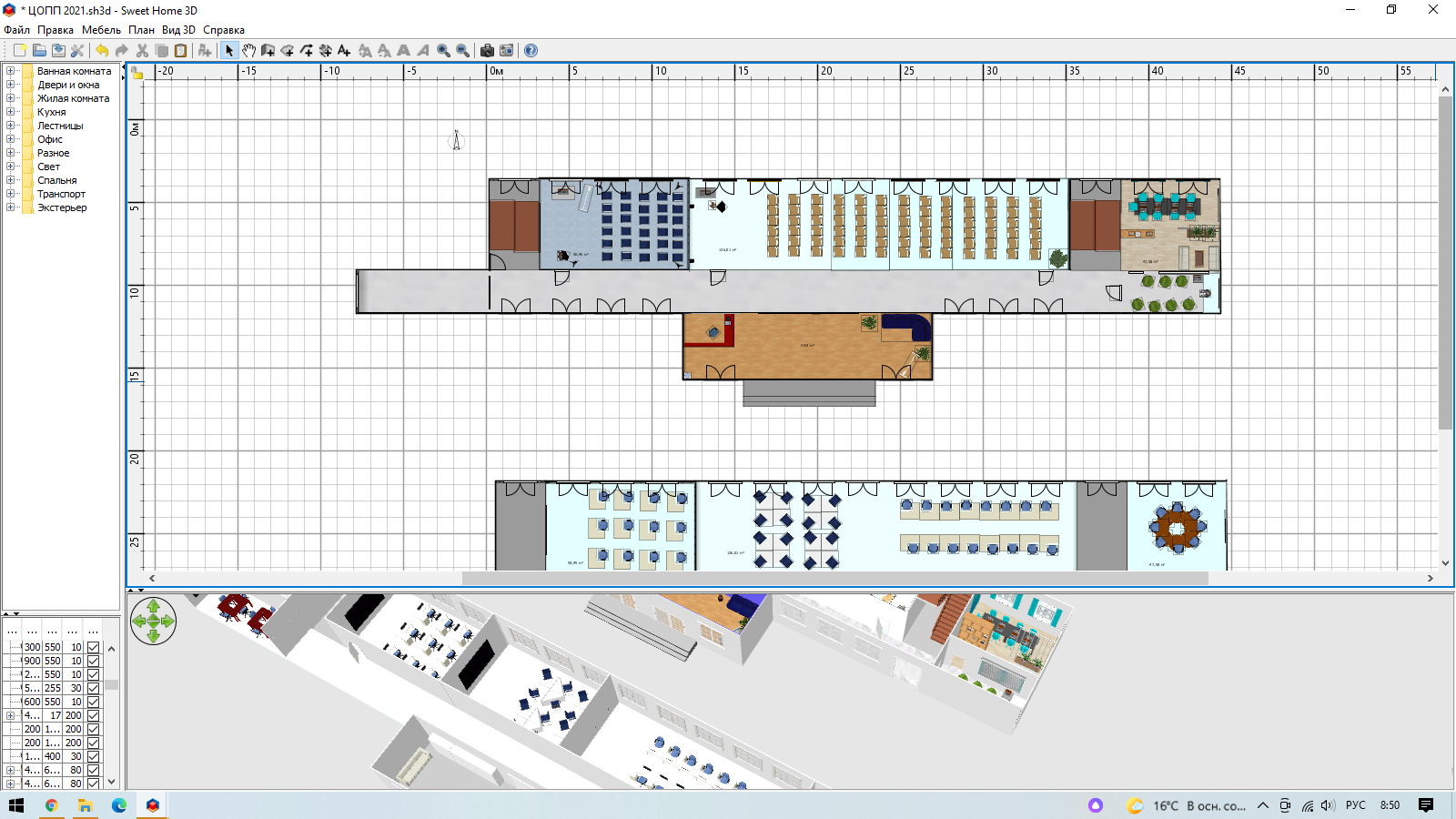 План застройки второго этажа ЦОПП 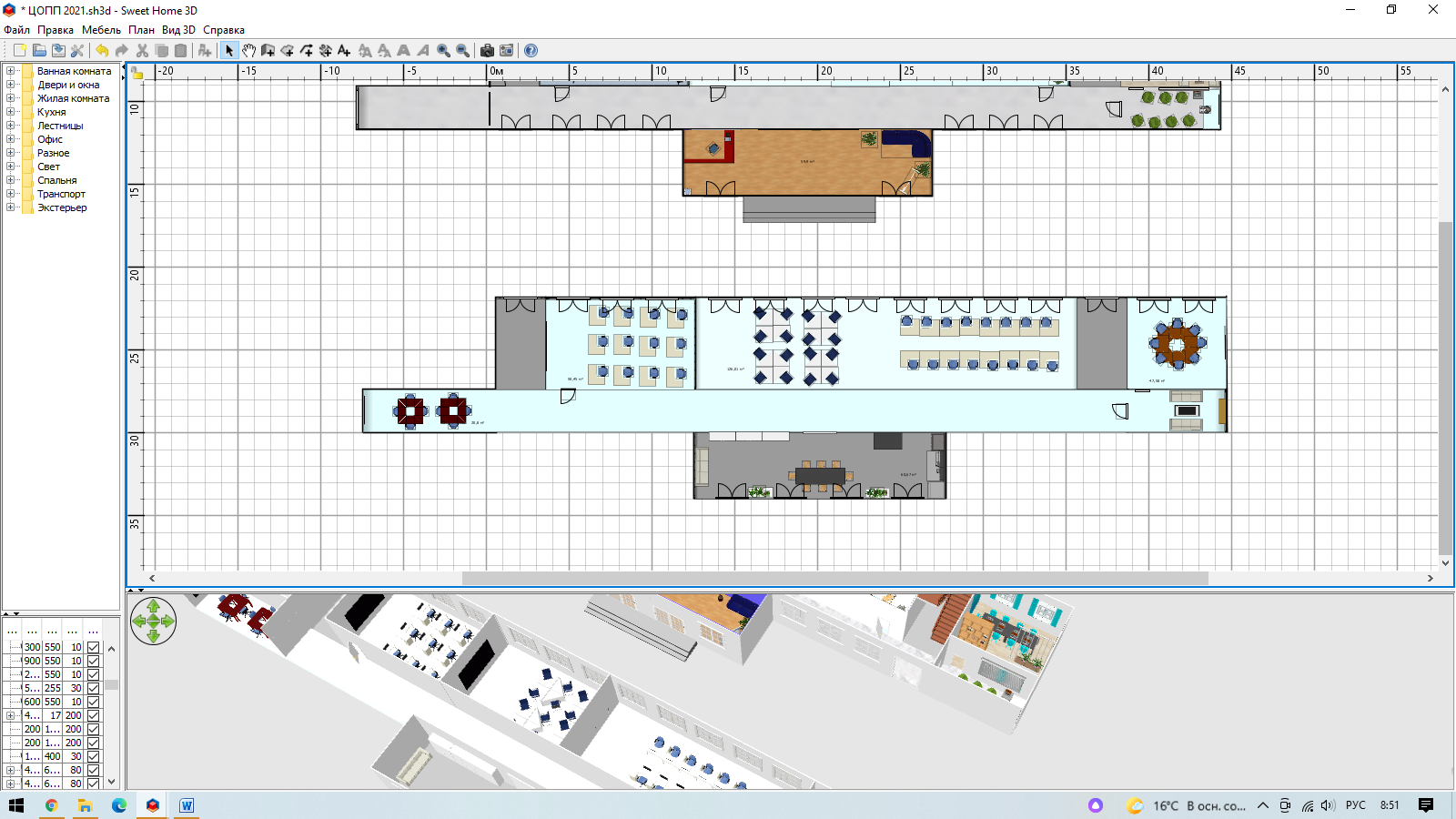 Экспликация помещенийПлан застройки «Медиазона»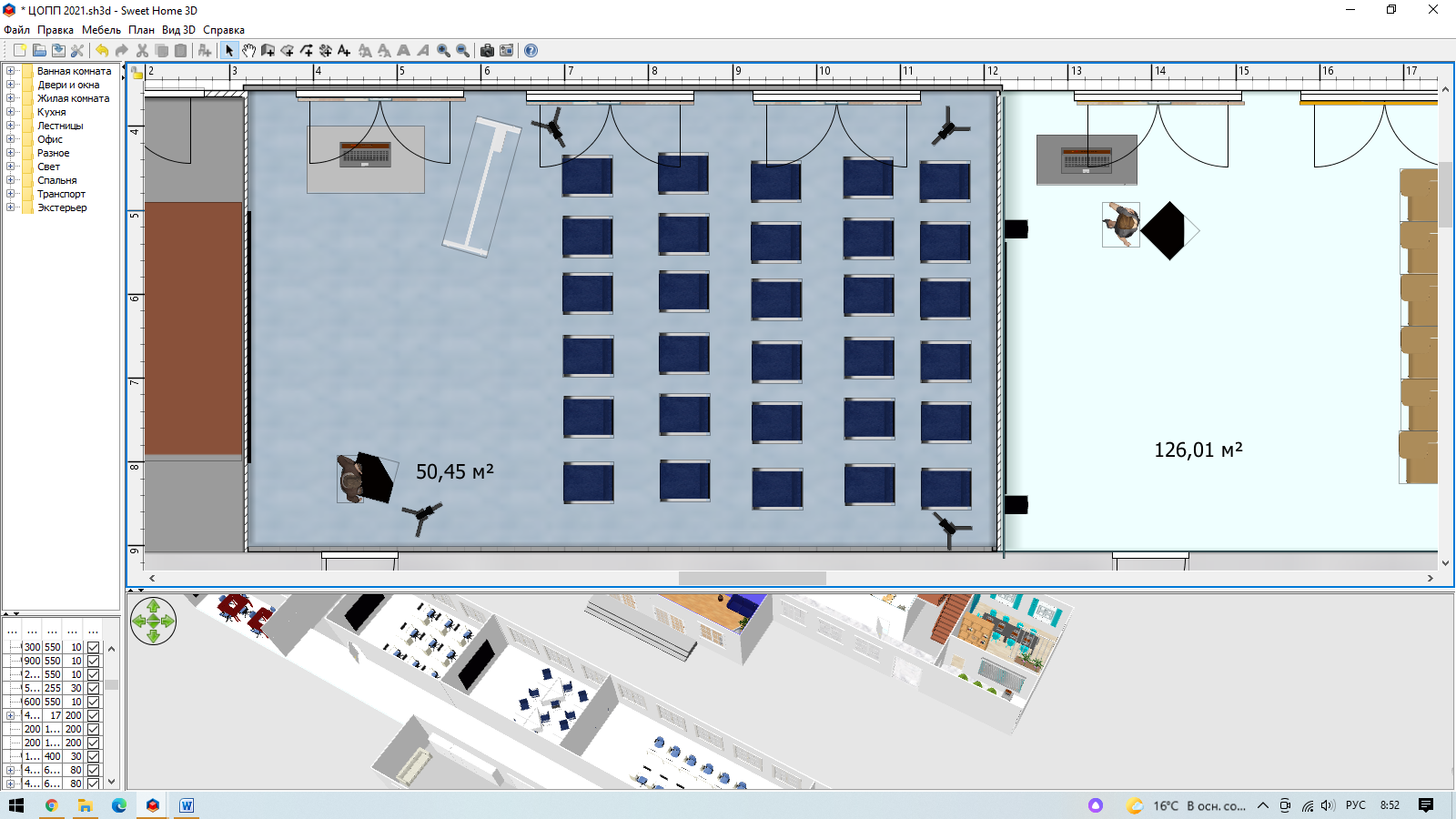 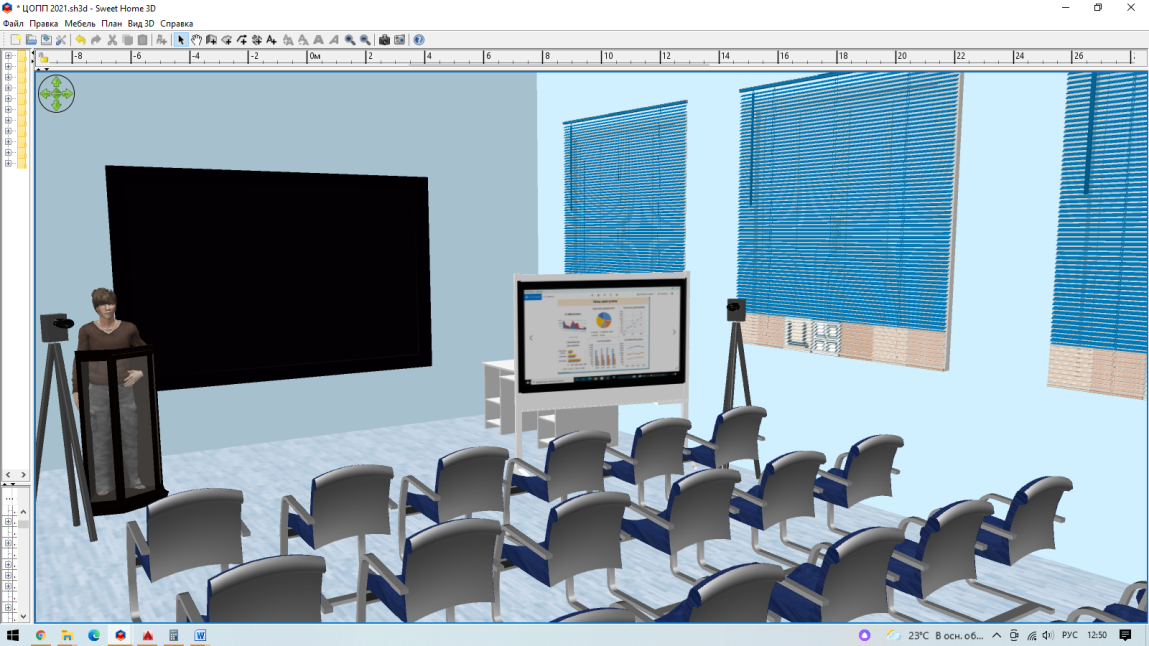 План застройки «Лекторий»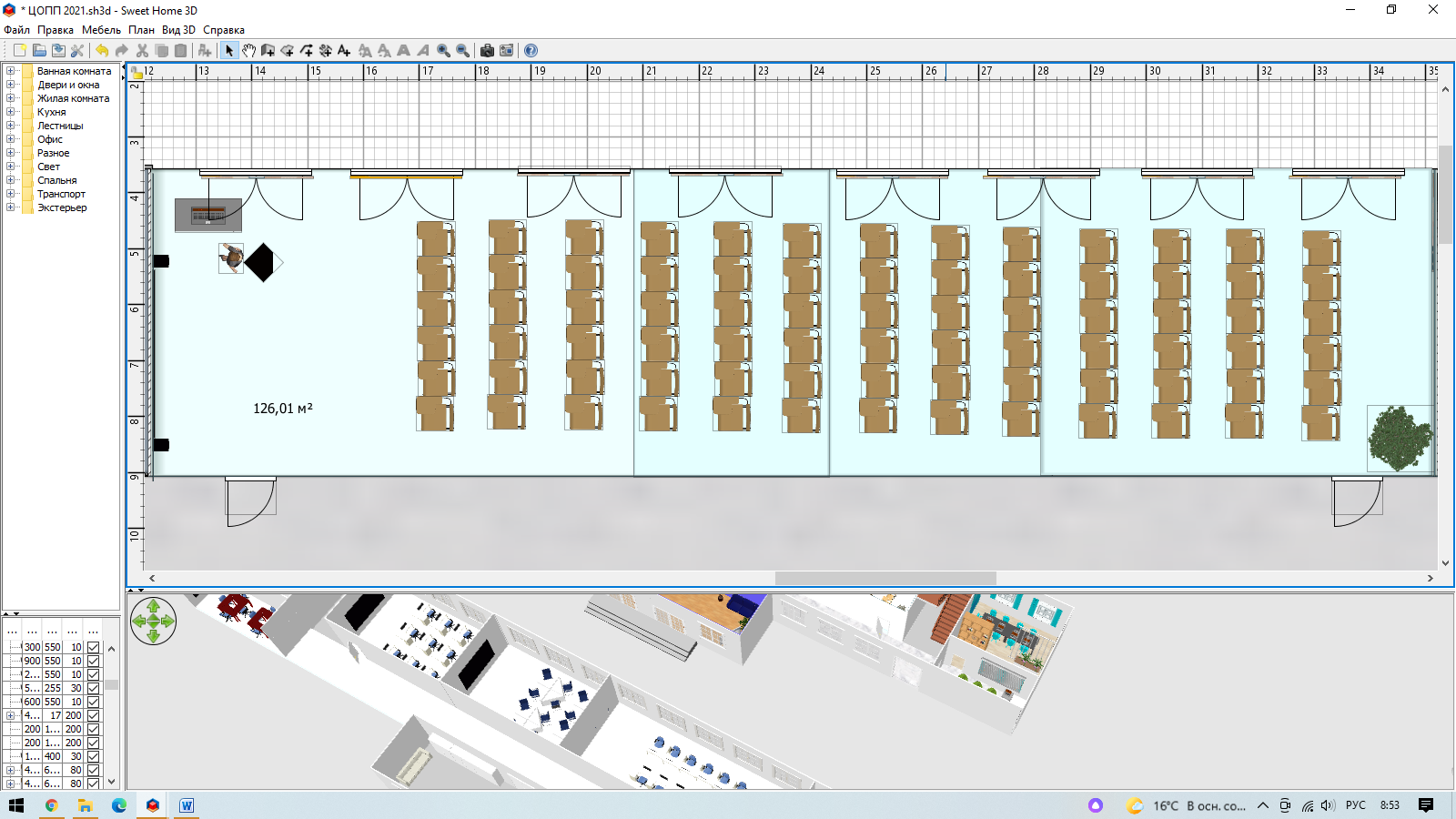 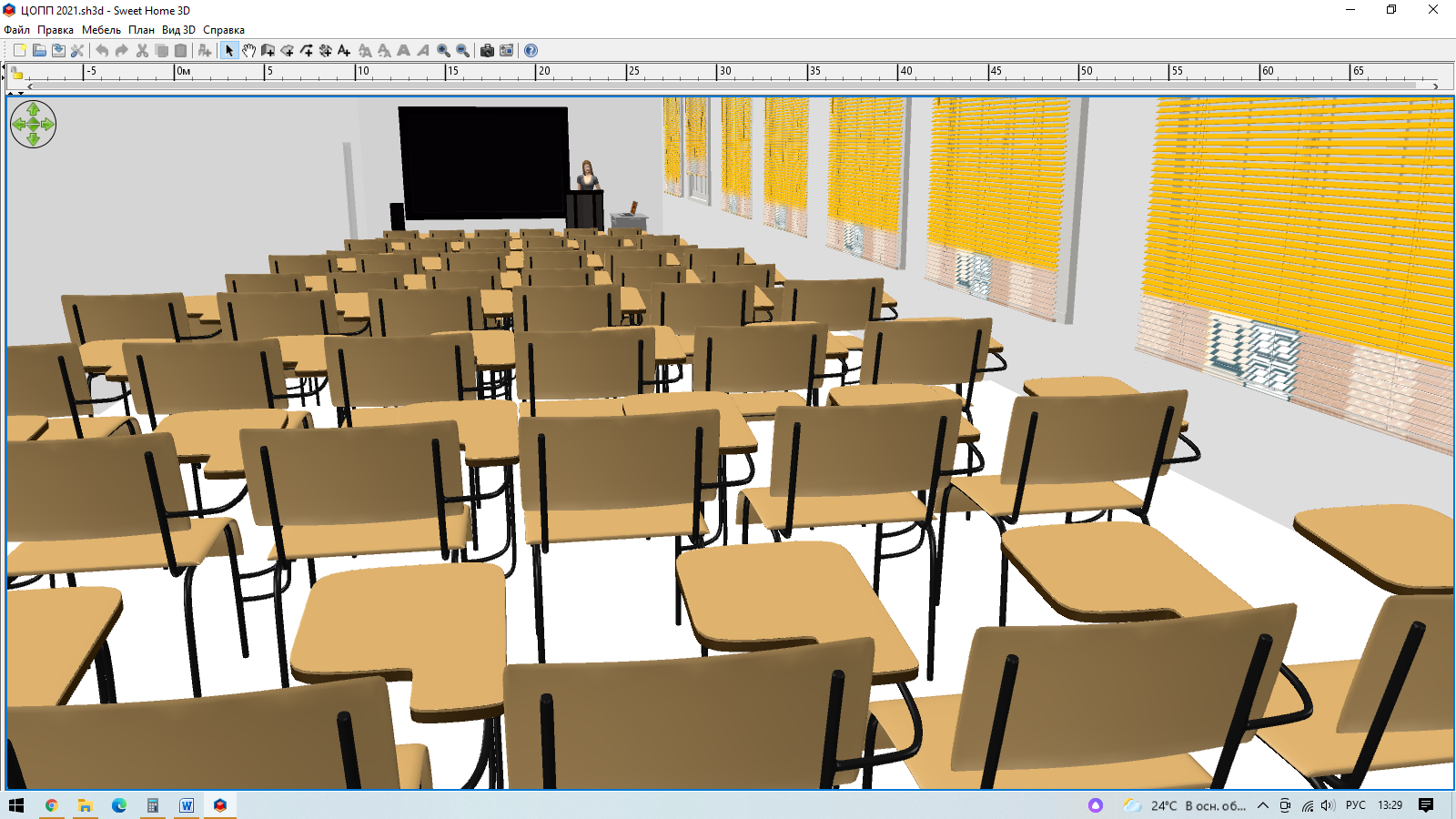 План застройки «Помещение для организации коворкинга»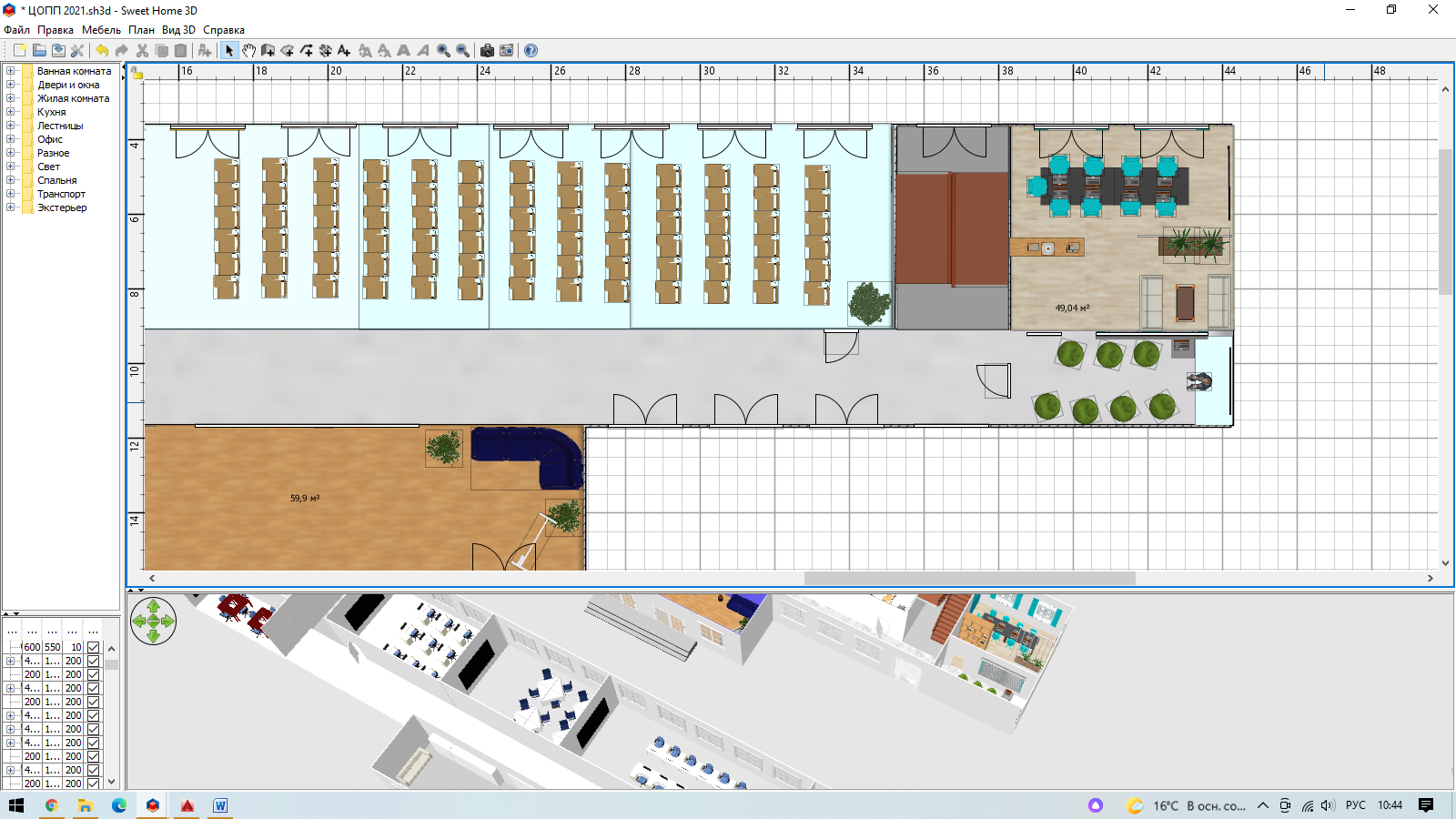 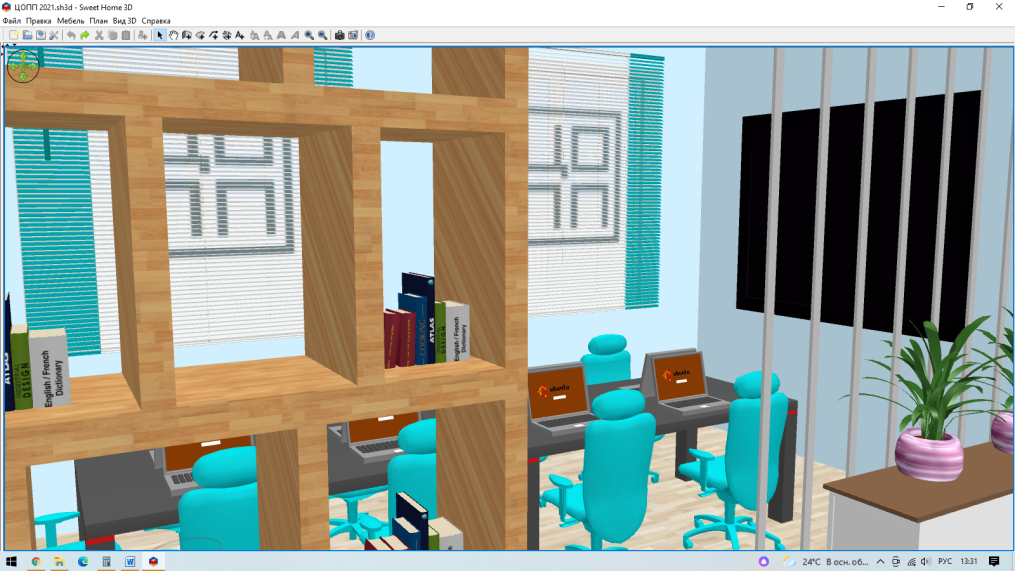 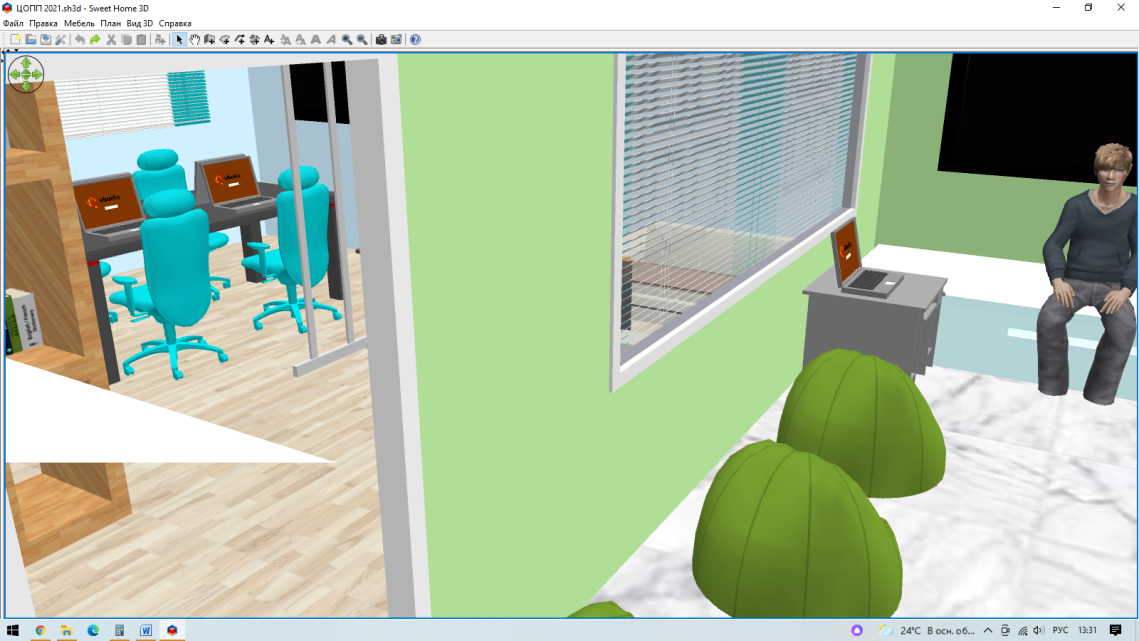 План застройки «Рецепция»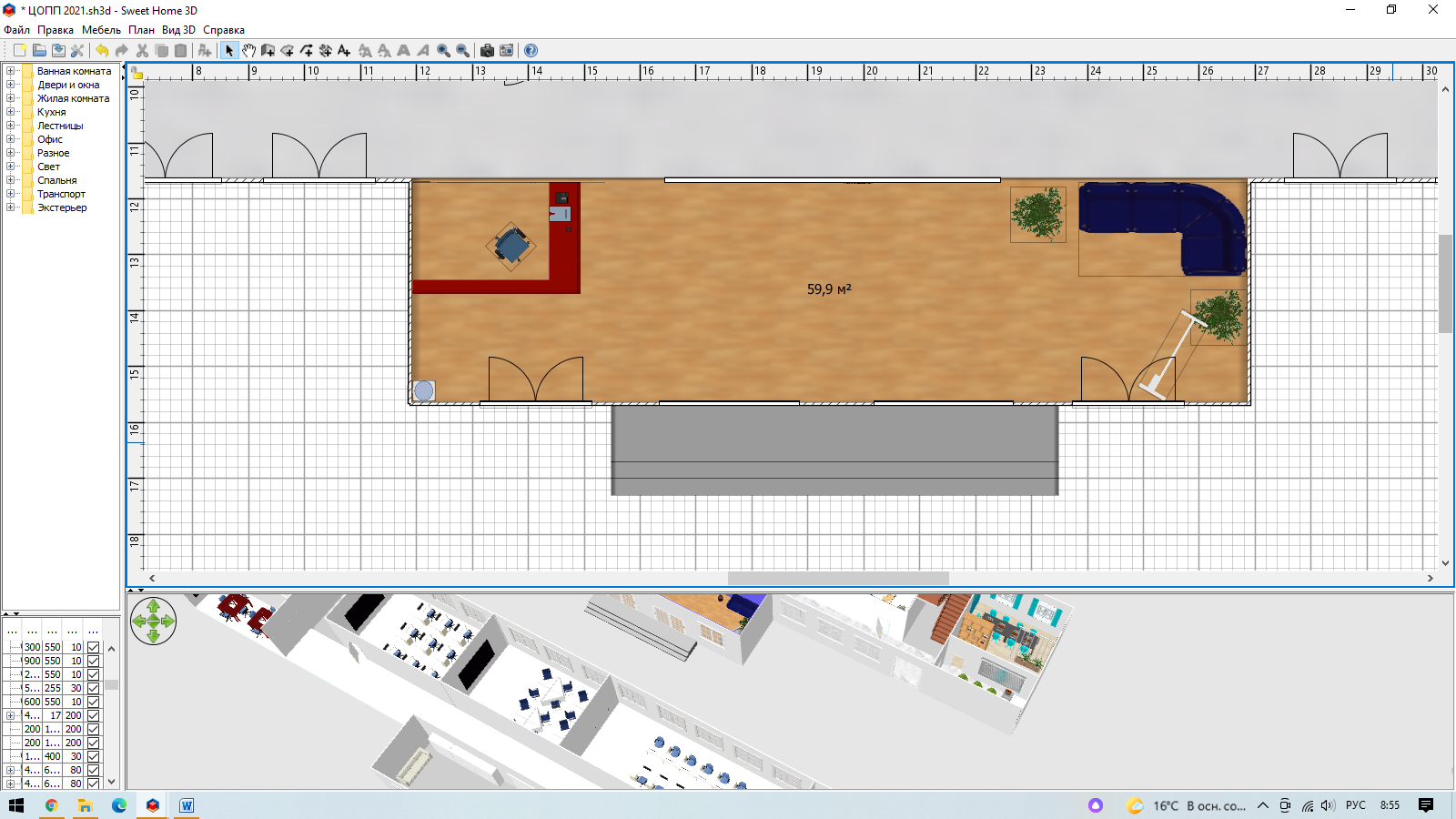 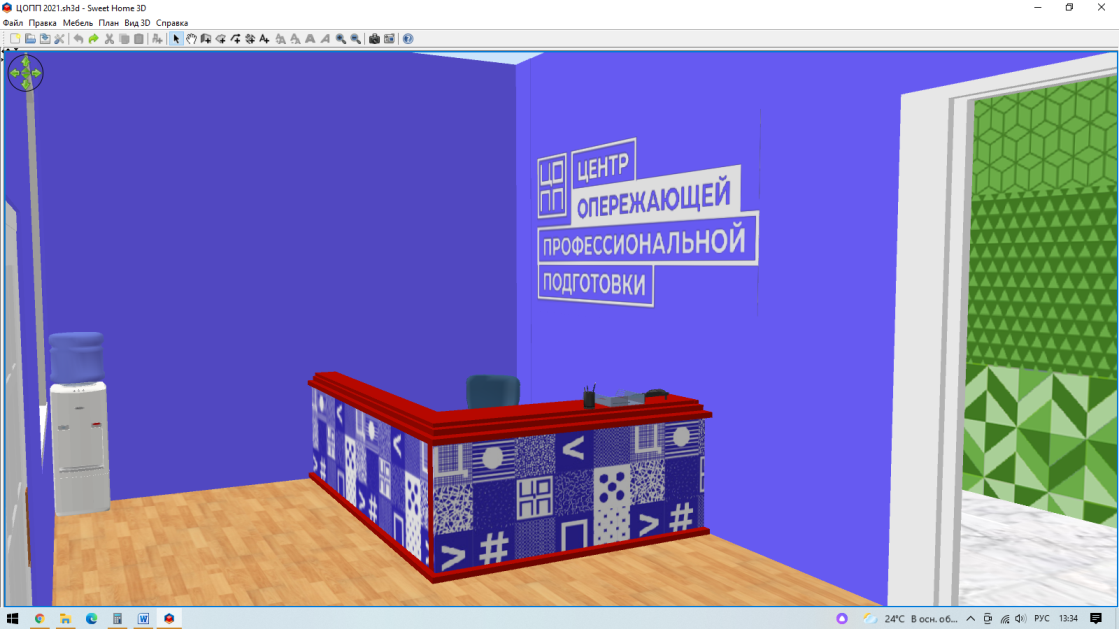 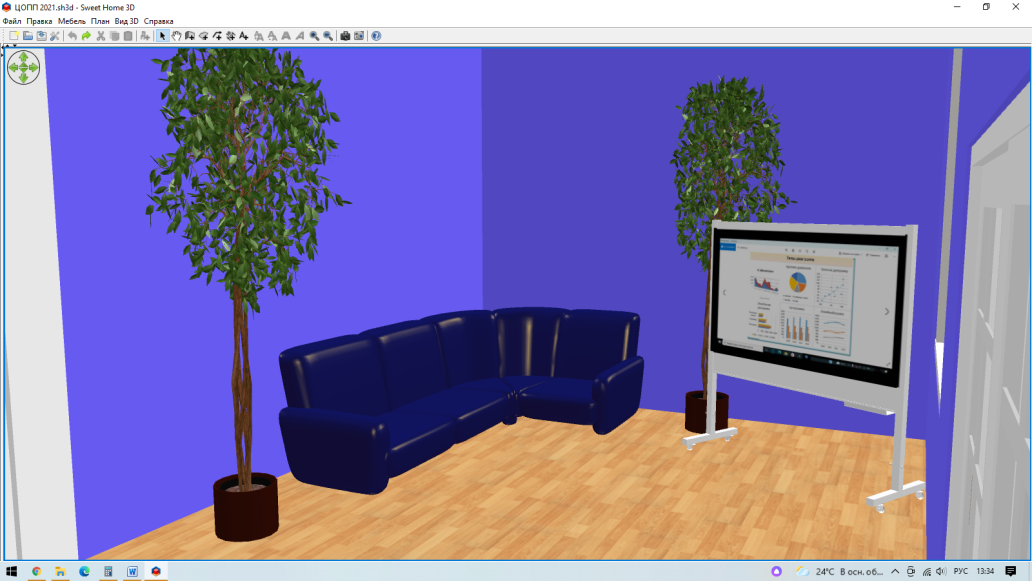 План застройки «Зона для проектной деятельности»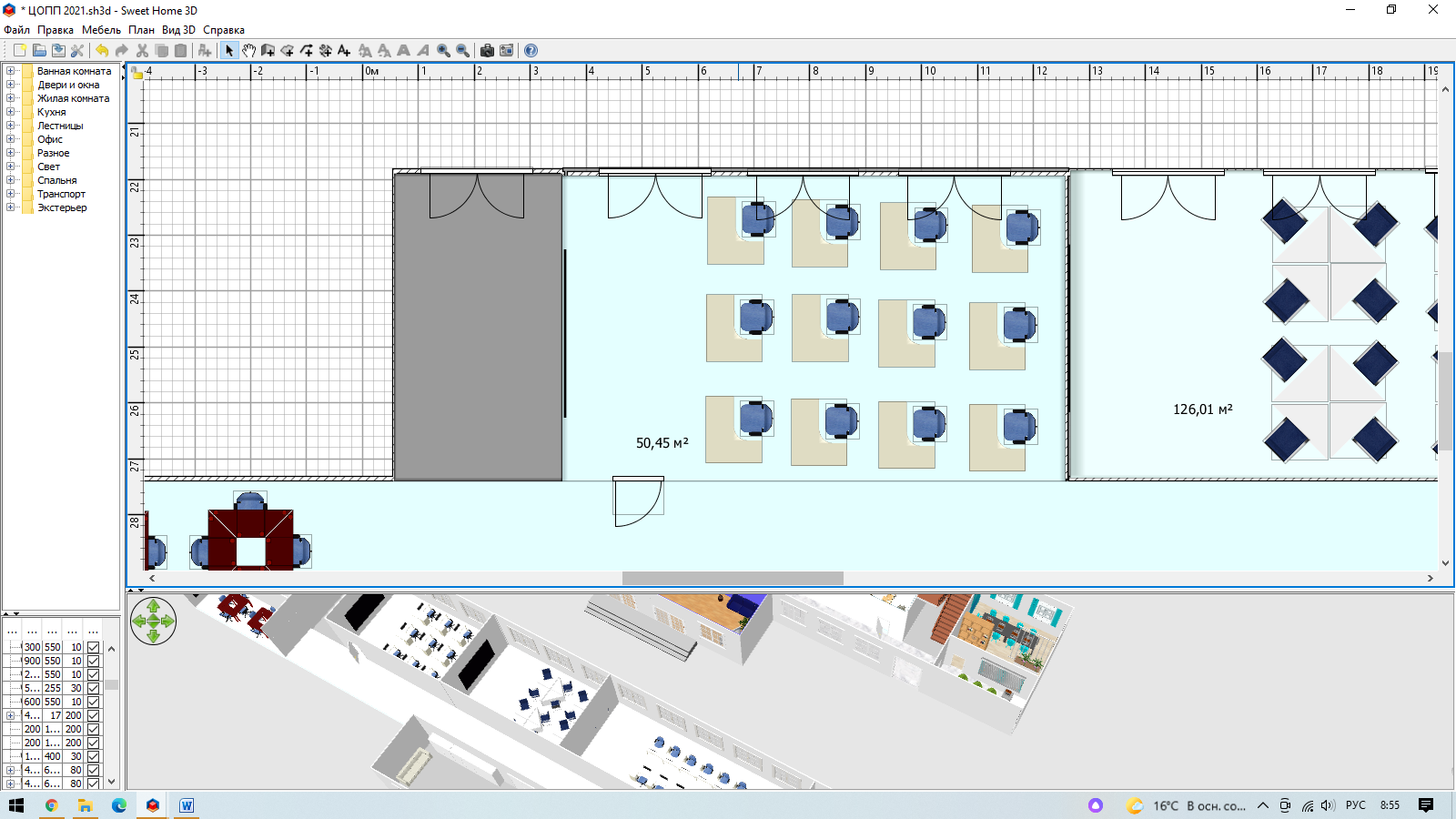 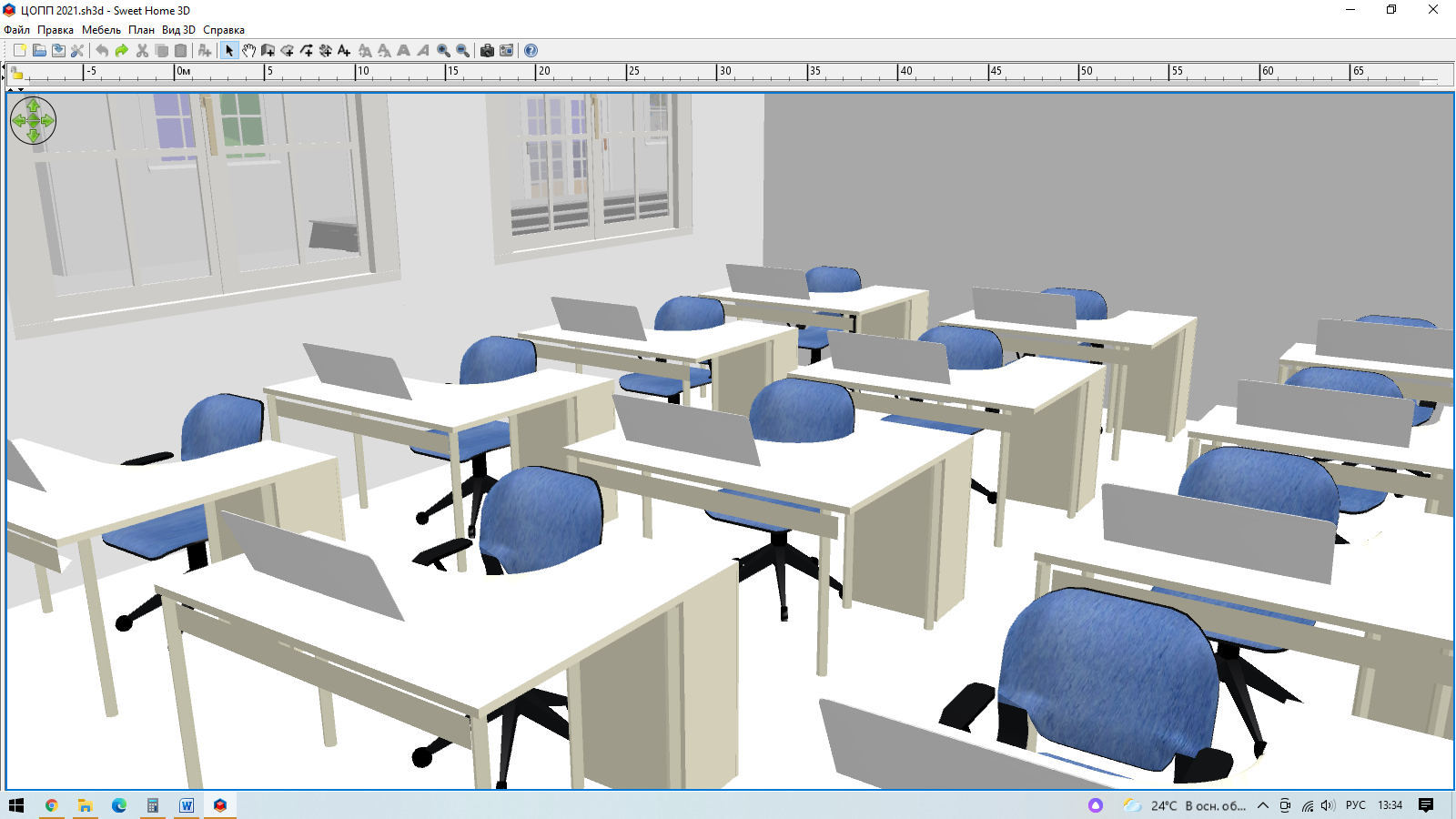 План застройки «Трансформер № 1»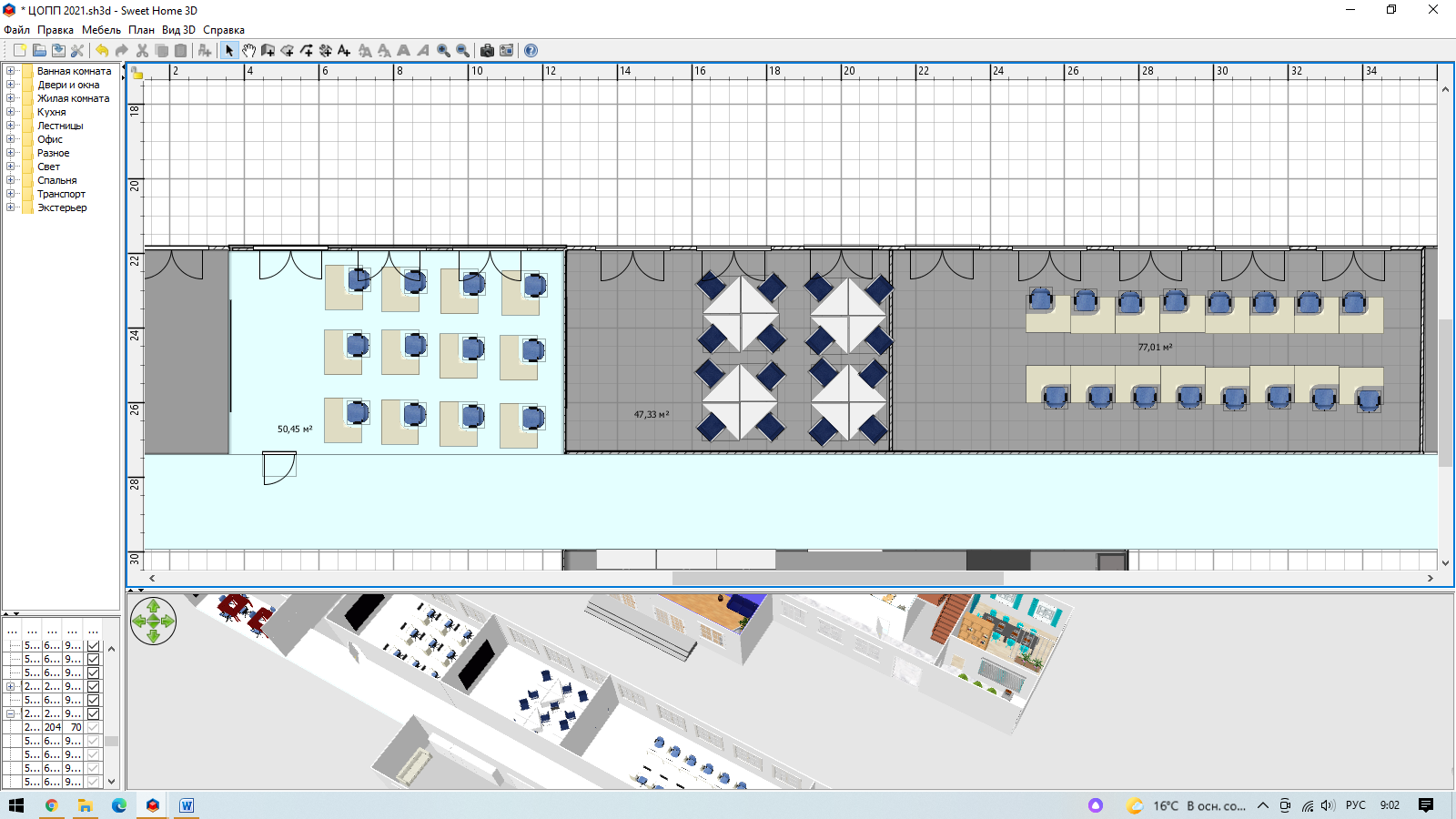 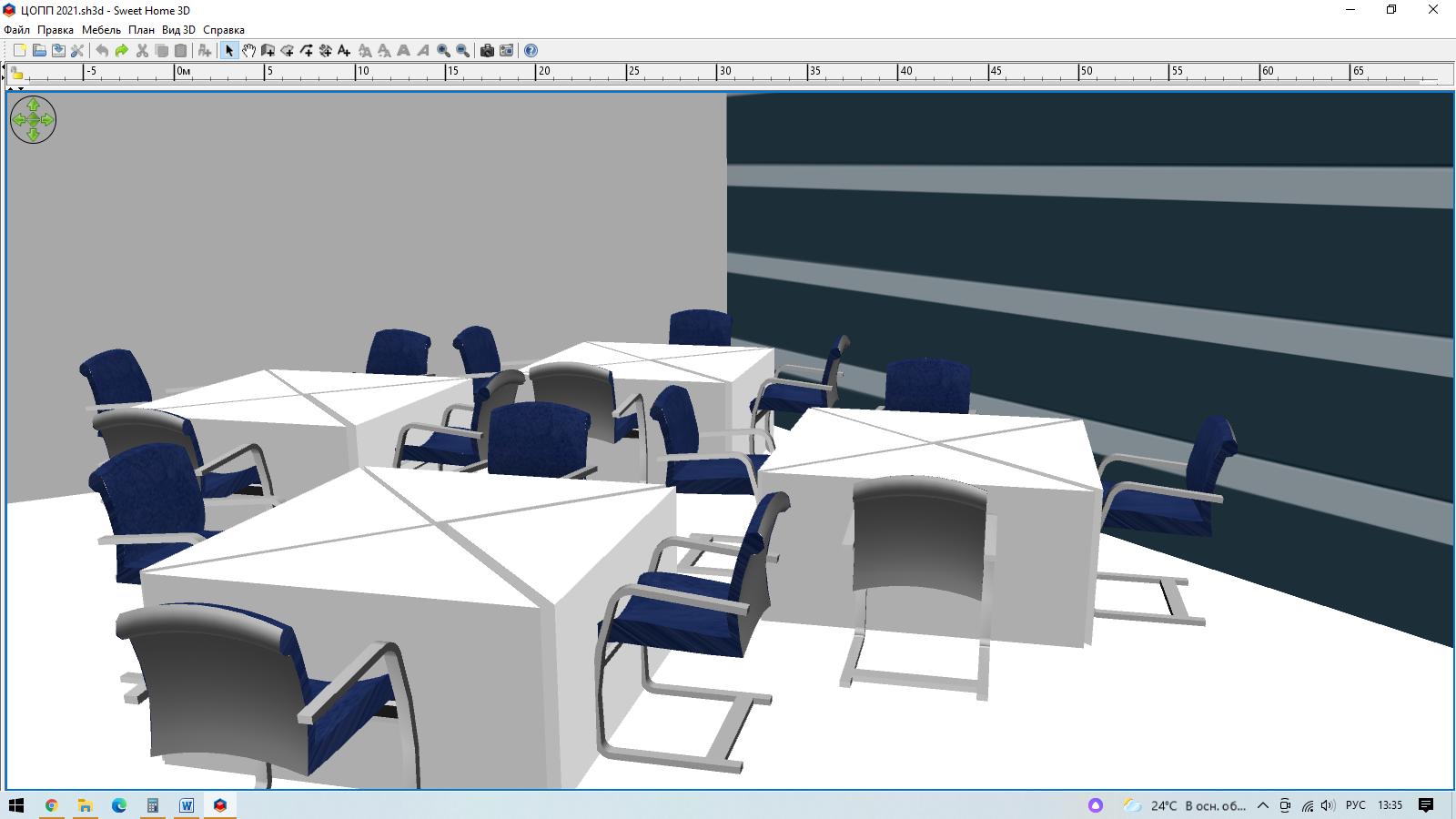 План застройки «Компьютерный класс»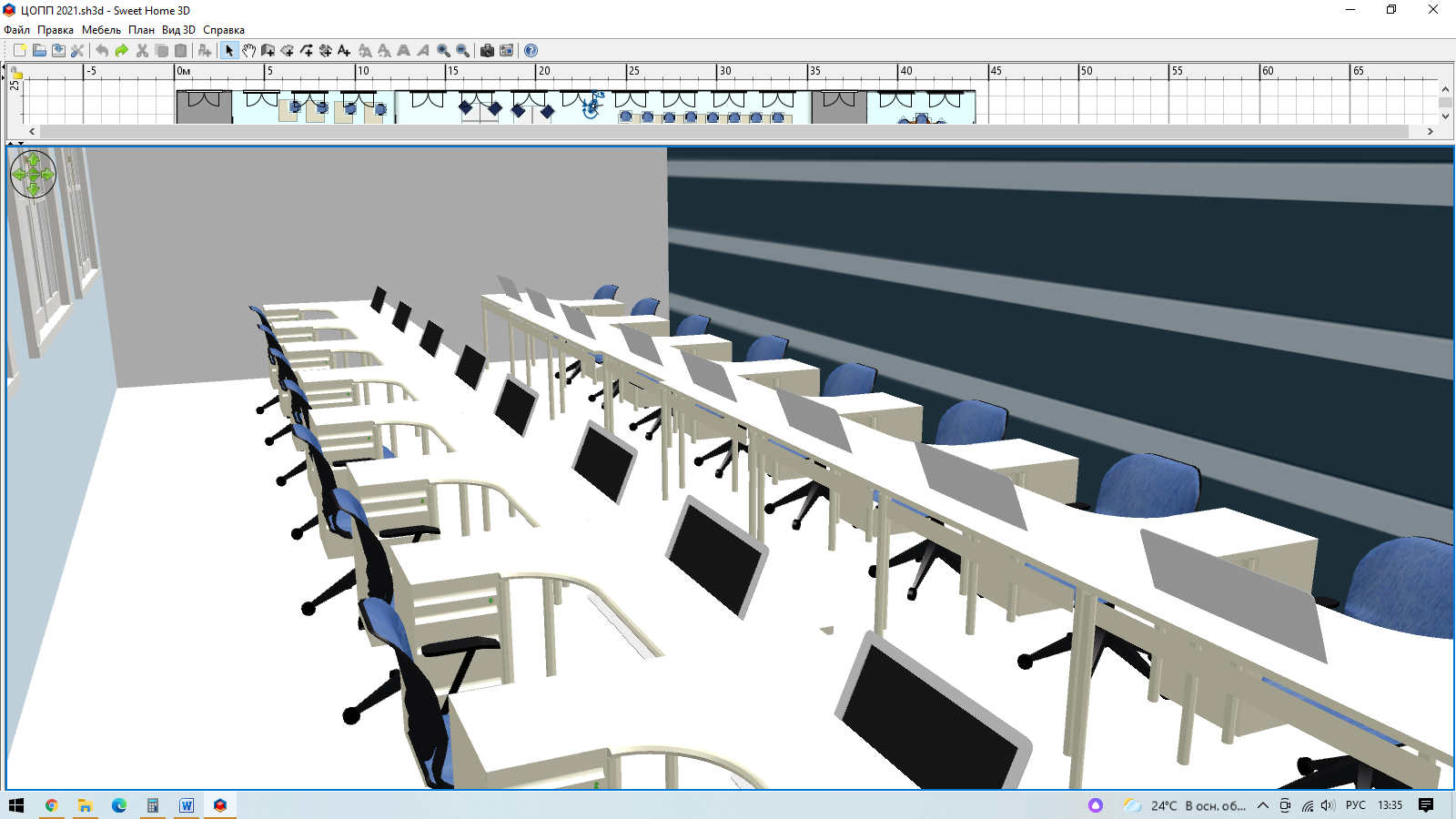 План застройки «Трансформер № 2»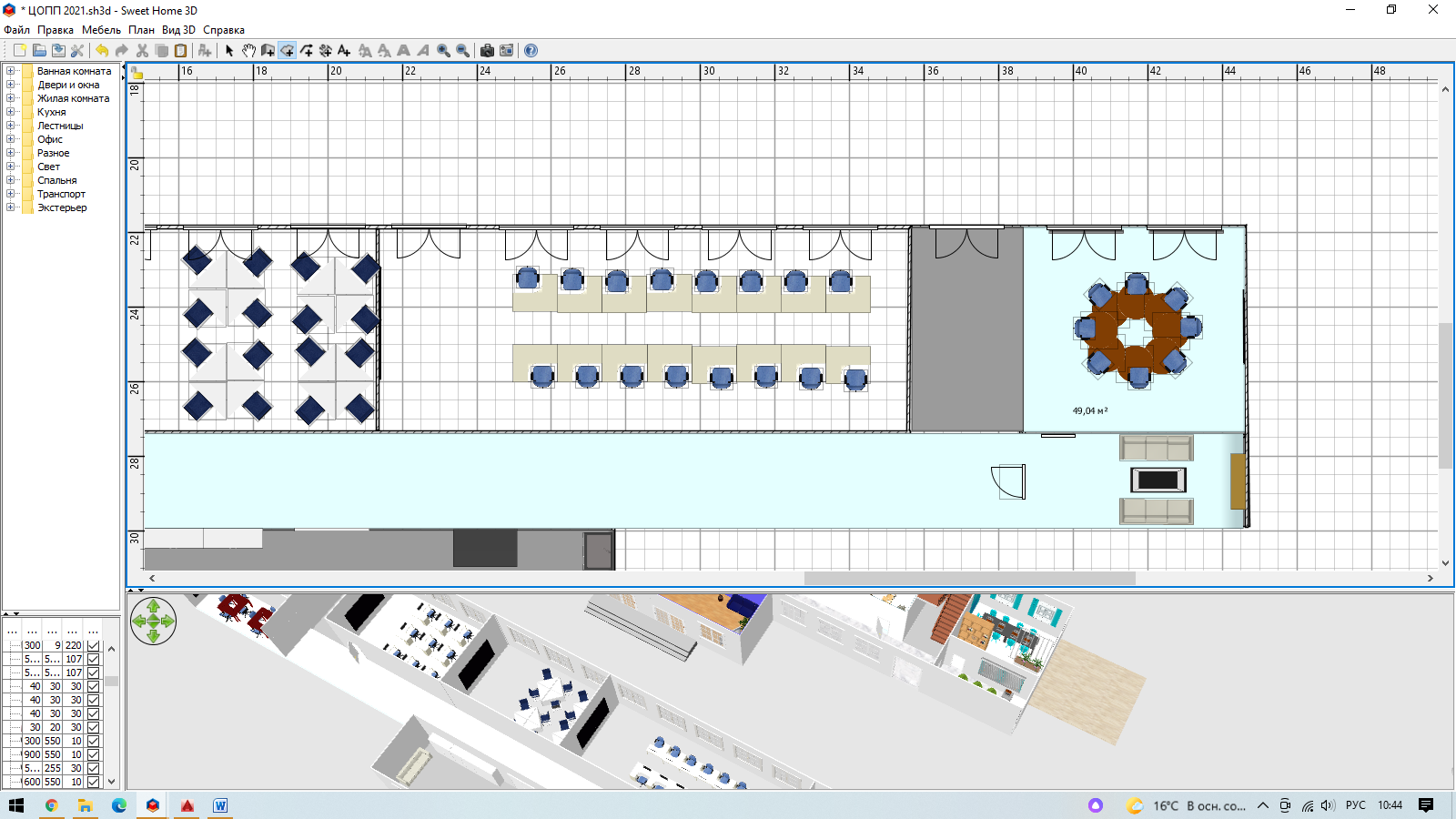 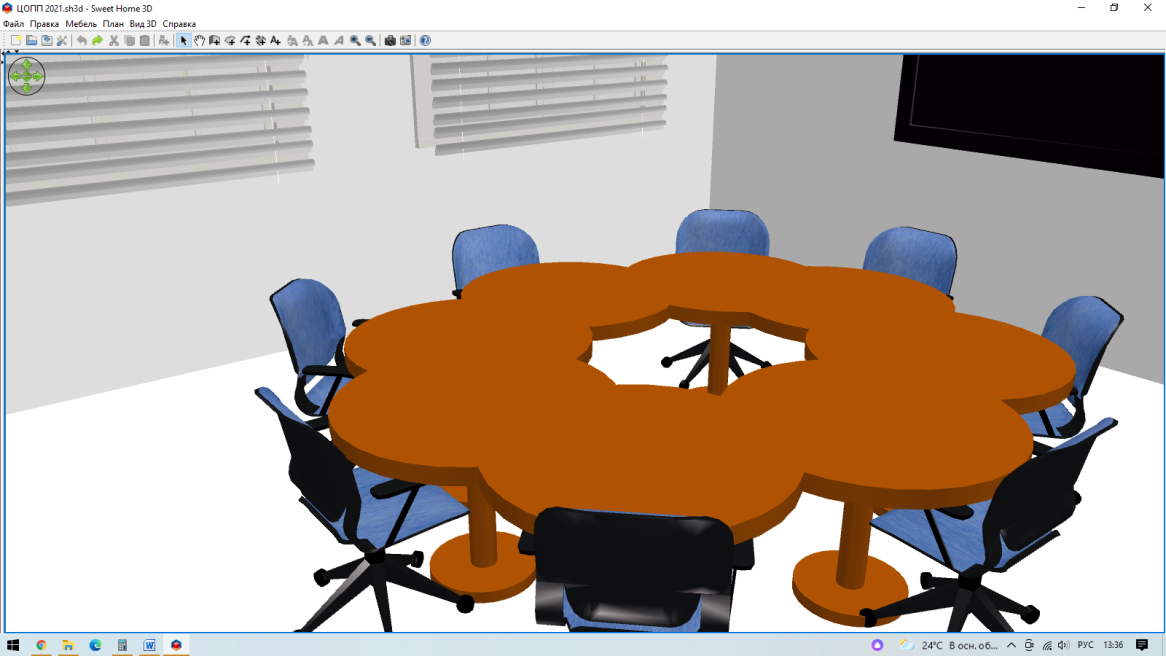 План застройки «Трансформер № 3»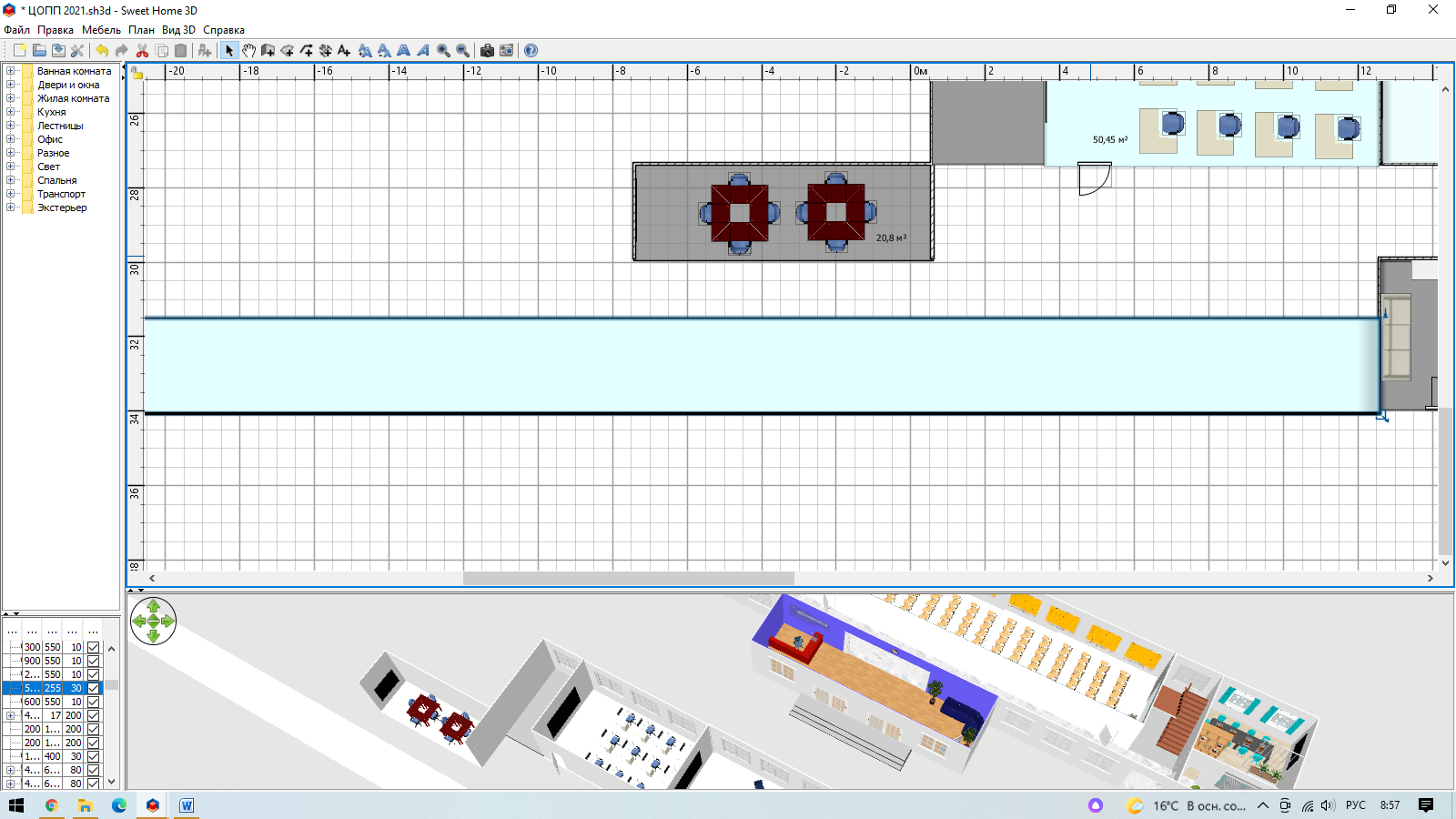 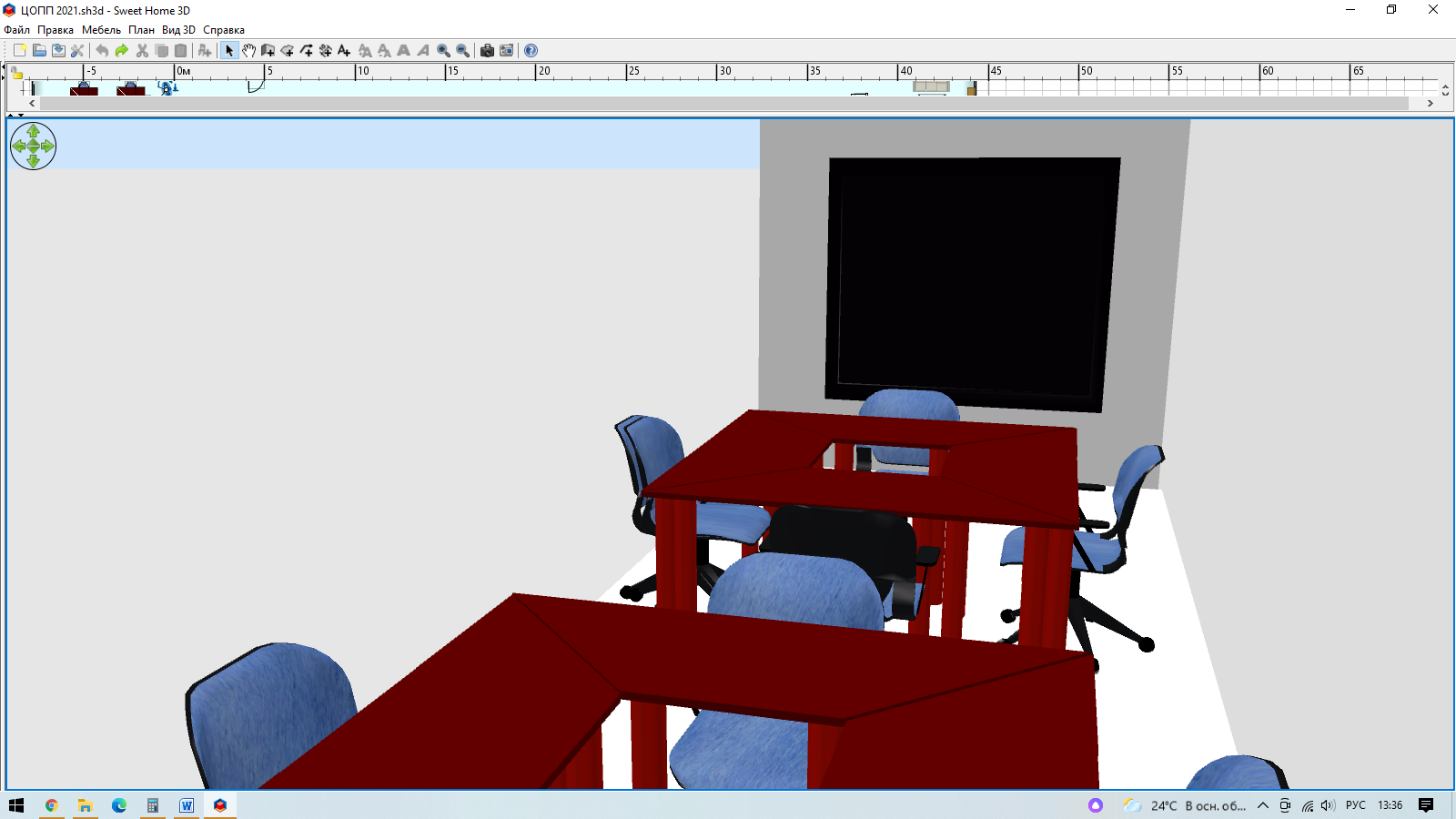 План застройки «Помещение для персонала»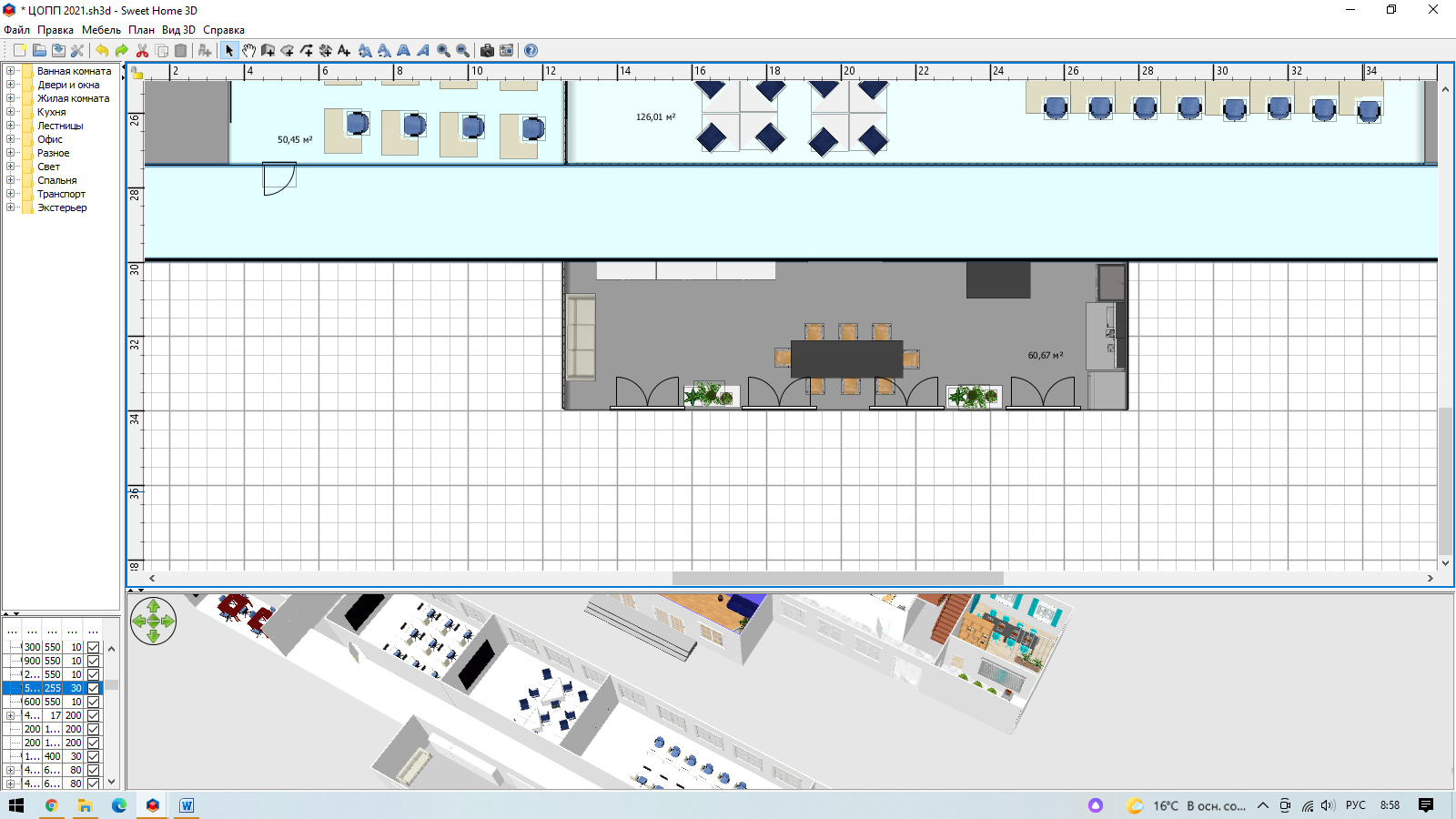 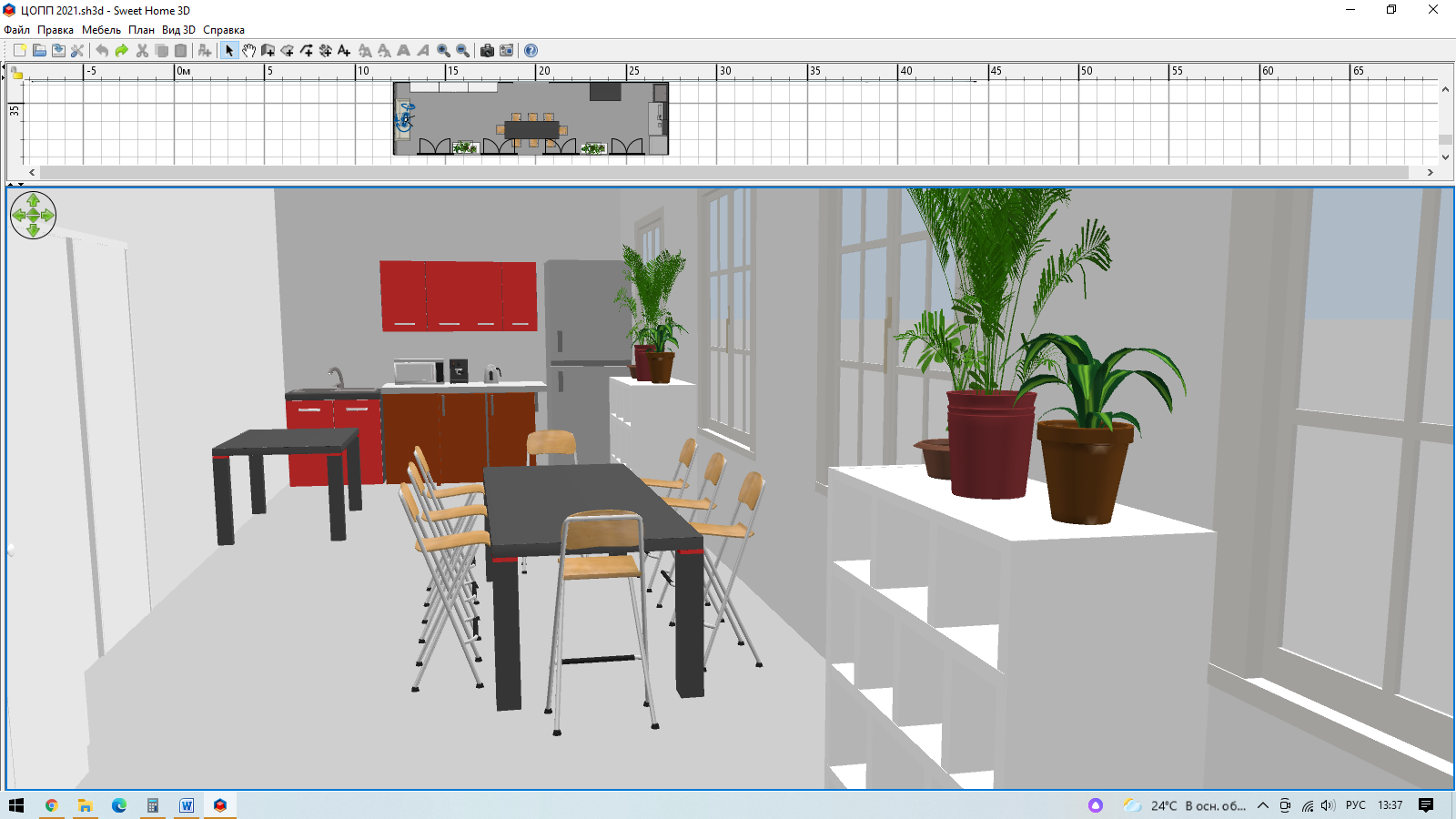 Приложение № 4к комплексу мер («дорожной карте»)по созданию и функционированию центраопережающей профессиональной подготовкиШТАТНОЕ РАСПИСАНИЕ Наименование кластераНаименование ОУГорнодобывающий кластерГБПОУ Республики Тыва «Ак-Довуракский горный техникум»Горнодобывающий кластерГБПОУ Республики Тыва «Тувинский горнотехнический техникум»Строительный кластерГБПОУ Республики Тыва «Тувинский строительный техникум»Строительный кластерФилиал Тувинского строительного техникума в г. ШагонареТранспортный кластерГБПОУ Республики Тыва «Кызылский транспортный техникум»Сельскохозяйственный кластерГБПОУ Республики Тыва «Тувинский сельскохозяйственный техникум»Сельскохозяйственный кластерГБПОУ Республики Тыва «Тувинский агропромышленный техникум»Сельскохозяйственный кластерГБПОУ Республики Тыва «Тувинский техникум агротехнологий»Кластер информационных технологийГБПОУ Республики Тыва «Тувинский техникум информационных технологий»Кластер обслуживания и сервисаГБПОУ Республики Тыва «Тувинский политехнический техникум»Кластер обслуживания и сервисафилиал ГБПОУ Республики Тыва «Тувинский политехнический техникум» с. Хову-АксыКластер обслуживания и сервисаГБПОУ Республики Тыва «Тувинский технологический техникум»Кластер обслуживания и сервисаГБПОУ Республики Тыва «Тувинский техникум народных промыслов»Год Количество компетенцийКоличество участниковКоличество экспертовКоличество волонтеров20154306140201686061502017139910280201714 15016290201813 17715823020201713915240202117129178120Итого86784862850КомпетенцияКоличествомастеров п/о(чел.)Количествопреподавателей (чел.)Количествоработодателей(чел.)1. «Ремонт и обслуживание легковых автомобилей»1--2. «Малярные и декоративные работы»2-43. «Сухое строительство и штукатурные работы»5134. «Сварочные технологии»31-5. «Столярное дело»7-16. «Кирпичная кладка»1-2Всего:19210Региональные чемпионатыГод проведенияКол-во компетенцийКол-во участниковКол-во экспертов Результативность (1,2,3 место)V2019311167 чел.VI2020413188 чел.Годы обученияВсего чел. принимавших участиеПризеры и победителиДоля обучающихся, занявших призовые места2018-201913538%2019-20207571%Наименование образовательных программ2018 год2019 год2020 годПрофподготовка111110140Переподготовка522614Повышение квалификации262Итого165142156Составляющие структурыКоличество (ед.)Общая площадь (м2)1. Помещение для организации коворкинг пространства149,042. Лекторий1126,013. Медиазона150,454. Зона для проектной деятельности50,455. Компьютерный класс177,016. Аудитория-трансформер № 1147,337. Аудитория-трансформер № 2149,048. Аудитория-трансформер № 3120,89. Помещение для персонала160,6710. Рецепция159,9Итого 594,7Наименование мероприятияСрокОтветственный за исполнениеОжидаемый результат1. Утверждение должностного лица в составе регионального ведомственного проектного офиса, ответственное за создание и функционирование далее – ЦОПП25 августа2021 г.Министерство образования и науки Республики Тываприказ Министерства образования и науки Республики Тыва2. Утверждение медиаплана ЦОПП1 октября 2023 г., далее – ежегодноМинистерство образования и науки Республики Тывараспорядительный акт Министерства образования и науки Республики Тыва3. Утверждение Положения о деятельности ЦОПП1 октября2023 г.Министерство образования и науки Республики Тывараспорядительный акт Министерства образования и науки Республики Тыва4. Согласование и утверждение дизайн-проекта и зонирования ЦОПП20 февраля 2024 г.Министерство образования и науки Республики Тыва, Министерство просвещения и науки Республики Тываписьмо Министерства просвещения Российской Федерации, акт Министерства образования и науки Республики Тыва5. Формирование и согласование перечня оборудования для оснащения ЦОПП20 февраля 2024 г.Министерство образования и науки Республики Тыва, Министерства просвещения Российской Федерации Россииписьмо Министерства просвещения Российской Федерации, распорядительный акт Министерства образования и науки Республики Тыва6. Представление информацию об объёмах средств операционных расходов на функционирование ЦОПП по статьям расходов30 ноября 2023 г., далее – ежегодноМинистерство образования и науки Республики Тываписьмо Министерства образования и науки Республики Тыва7. Заключение дополнительного соглашения по реализации регионального проекта «Молодые профессионалы» на территории субъекта Российской Федерации в подсистеме управления национальными проектами государственной интегрированной информационной системы управления общественными финансами «Электронный бюджет»31 декабря 2021 г., далее – при необходимостиМинистерство образования и науки Республики Тывадополнительное соглашение8. Заключение финансовых соглашений в подсистеме управления национальными проектами государственной интегрированной информационной системы управления общественными финансами «Электронный бюджет»31 декабря 2021 г., далее – при необходимостиМинистерство образования и науки Республики Тывафинансовое соглашение9. Объявление закупки товаров, работ, услуг для создания ЦОПП25 марта  2024 г.Министерство образования и науки Республики Тываизвещения о проведении закупок10. Определение перечня компетенций опережающей профессиональной подготовки1 октября 2023 г.Министерство образования и науки Республики Тываперечень компетенций опережающей профессиональной подготовки11. Утверждение перечня компетенций опережающей профессиональной подготовки1 ноября2023 г.Министерство образования и науки Республики Тывараспорядительный акт Министерства образования и науки Республики Тыва12. Разработка технического задания на создание цифровой платформы ЦОПП30 ноября2023 г.Министерство образования и науки Республики Тыватехническое задание13. Определение требований к руководителю и ключевым позициям административного и основного персонала ЦОПП1 октября2023 годаМинистерство образования и науки Республики Тываобъявление о конкурсе на замещение вакантных должностей в ЦОПП, должностные инструкции сотрудников ЦОПП14. Комплектование штата ЦОПП1 февраля 2024 г.Министерство образования и науки Республики Тываприказы о назначении на должность сотрудников ЦОПП15. Повышение квалификации (профмастерства) сотрудников ЦОППсогласно отдельному графикуМинистерство образования и науки Республики Тывасвидетельство о повышении квалификации, отчёт по программам переподготовки кадров16. Завершение приведения площадок ЦОПП в соответствие с установленными требованиями; доставка, установка, настройка оборудования25 августа 2024 г.Министерство образования и науки Республики Тываакты приемки работ, товарные накладные17. Получение лицензий на осуществление образовательной деятельности ЦОПП (при необходимости)25 августа2024 г.Министерство образования и науки Республики ТываЛицензия на реализацию образовательных программ дополнительного образования детей и взрослых18. Проведение мониторинга оснащения средствами обучения и приведения площадки ЦОПП в соответствии с фирменным стилем30 августа 2024 г.Министерство образования и науки Республики Тыва, ведомственный проектный офисписьмо Министерства образования и науки Республики Тыва с приложением информации, в том числе фотоотчета, согласно форме отчёта19. Формирование каталога программ опережающей профессиональной подготовки31 марта 2024 г.Министерство образования и науки Республики Тыва, ЦОППутверждение программы опережающей профессиональной подготовки20. Реализация программ опережающей профессиональной подготовки31 декабря 2024 г.ЦОППприказы о начале и завершении обучения (проведении итоговой аттестации) по программам опережающей профессиональной подготовки21. Открытие ЦОПП1 сентября 2024 г.Министерство образования и науки Республики Тываинформационное освещение в СМИНаименование индикаторов/показателейМинимальное значение в год, начиная с 2024 годаЗначение показателей субъекта Российской Федерации (не менее установленного минимального значения)1231. Численность граждан, Российской Федерации, охваченных деятельность ЦОПП, человек100010002. Численность граждан Российской Федерации, обратившихся в ЦОПП для консультирования по выстраиванию индивидуальной траектории обучения, человек7007003. Численность граждан Российской Федерации, принявших участие в профориентационных мероприятиях проводимых ЦОПП, и профессиональных пробах, человек8508504. Численность граждан, прошедших обучение по предполагаемым ЦОПП программам, в том числе по разработанным (утвержденным) всего, человек680680в том числе по:4.1. программам профессиональных модулей для среднего профессионального образования, человек3103104.2. программам для обучающихся общеобразовательных организаций, человек50504.3. программам под заказ работодателей, человек40404.4. отраслевым программам, человек35354.5. программ для различных категорий граждан, человек2202204.6. программам по компетенциям будущего, включая компетенции цифровой экономики, человек25255. Численность привлеченных в ЦОПП сотрудников (работников) научных организаций и образовательных организаций реализующих программы среднего профессионального, высшего образования и дополнительного образования представителей промышленных предприятий и высокотехнологичного бизнеса, представителей иных организаций для реализации мероприятий по профессиональной ориентации, в том числе для учащихся общеобразовательных школ, человек20201236. Доля граждан в возрасте от 12 до 65 лет принявших участие в мероприятиях и программ ЦОПП, в том числе по профессиональной ориентации ускоренного профессионального обучения (профессиональная подготовка; переподготовка; повышение квалификации по профессиям рабочих, должностям служащих), дополнительного профессионального образования по перспективным профессиям и компетенциям, от общего количества граждан в возрасте от 12 до 65 лет, проживающих в субъекте Российской Федерации, процентов0,50,57. Доля обучающихся в 6-11 классах общеобразовательных организаций, принявших участие в профориентационных мероприятиях ЦОПП, от общего числа указанной категории лиц в регионе, процентов10108. Доля обучающихся в 6-11 классах общеобразовательных организациях, прошедших в ЦОПП профессиональное обучение (обучение в первой профессии), от общего числа указанной категории лиц в регионе, процентов10109. Доля преподавателей (мастеров производственного обучения) участвующих в реализации программ, разработанных ЦОПП, прошедших программ повышения квалификации, основанные на опыте Союза WorldSkills Russia, от общего числа преподавателей (мастеров производственного обучения), участвующих в реализации программ, разработанных программ ЦОПП, процентов100100Статья расходовРасчёт суммы на 2024 год, далее с ежегодной индексацией (тыс. руб.)211 – заработная плата12726,9212 – прочие несоциальные выплаты персоналу в денежной форме (суточные)359,0213 – начисления на выплаты по оплате труда3843,5226 – прочие работы, услуги (транспортные расходы сотрудников, направленных в командировку и приобретающих билеты в рамках командировочных расходов (проезд педагогов на обучение))2142,0226 – прочие работы, услуги (проживание педагогов на обучении)3230,9340 – увеличение стоимости материальных запасов (приобретение расходных материалов)95,7Иные расходы (аренда, коммунальные платежи и т. д.)75,4Итого:23011,8№Наименование помещенияПлощадь, м2№Наименование помещенияПлощадь, м21Медиазона50,456Трансформер № 147,332Лекторий126,017Компьютерный класс77,013Помещение для организации коворкинга49,048Трансформер № 249,044Рецепция59,99Трансформер № 320,85Зона проектной деятельности50,4510Помещение для персонала60,67Sобщ = 594,7 м2Sобщ = 594,7 м2Sобщ = 594,7 м2Sобщ = 594,7 м2Sобщ = 594,7 м2Sобщ = 594,7 м2Категория персоналаПозиция (содержание деятельности)КоличествоштатныхединицУправленческий персоналДиректор1Управленческий персоналЗаместитель директора2Основной персонал (учебная часть)Педагог, мастер производственного обучения11Основной персонал (учебная часть)Методист2Административный персоналСБО (ChiefDataOfficer) отвечает за обработку, аналитику и интерпретацию данных, необходимых для обеспечения деятельности ЦОПП по определению компетенций опережающей профессиональной подготовки, и конструирование программ опережающей профессиональной подготовки2Административный персоналСпециалист по работе с большими данными (аналитик)2Административный персоналМетодолог1Административный персоналСистемный администратор1Административный персоналАдминистратор1Административный персоналСпециалист по работе со средствами массовой информации1Всего:Всего:24